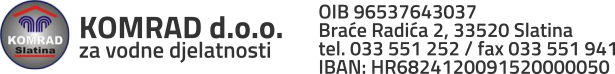 KOMRAD d.o.o.Braće Radića 2, 33520 Slatina(dalje u tekstu “Naručitelj”)DOKUMENTACIJA O NABAVIZa projekt sufinanciran od EUPROJEKT POBOLJŠANJA VODNOKOMUNALNE INFRASTRUKTURE AGLOMERACIJE SLATINAIZGRADNJA POSTROJENJA ZA PROČIŠĆAVANJE OTPADNIH VODA AGLOMERACIJE SLATINA I PRISTUPNE CESTEEvidencijski broj javne nabave:       EMV-4/2019 Slatina, studeni 2019.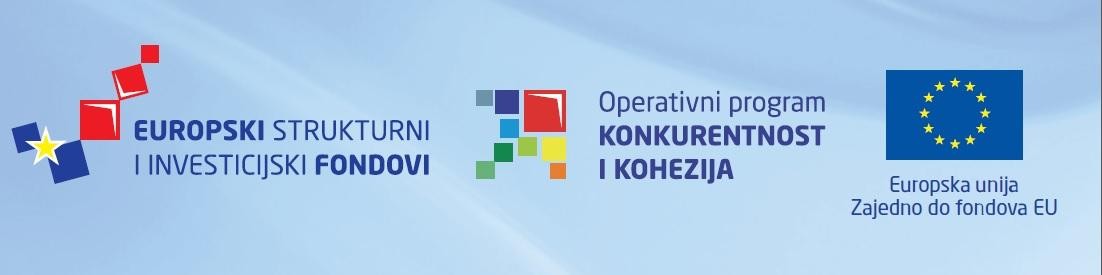 KNJIGA 1UPUTE GOSPODARSKIM SUBJEKTIMA Ova je knjiga dio kompleta dokumentacije o nabavi (DON) od pet (5) knjiga koji sadrži:       Knjiga 1	       Upute gospodarskim subjektimaKnjiga 2	Ugovorna dokumentacija Knjiga 3	Zahtjevi NaručiteljaKnjiga 4	TroškovnikKnjiga 5	Podaci za projektiranje i nacrtiMjerodavno pravoNa ovaj postupak javne nabave primjenjuje se, kao mjerodavno pravo, zakonodavstvo Republike Hrvatske, a kao „lex specialis“ Zakon o javnoj nabavi (Narodne novine  broj  120/16  -  u  nastavku teksta: ZJN 2016) i prateći podzakonski propisi.Na istim osnovama zakonodavstvo Republike Hrvatske je mjerodavno i  u  odnosima  naručitelja , a to se osobito odnosi, ali ne ograničavajući se, na izdavatelje bankarskih jamstava i podugovaratelje.Pravila za sudjelovanjeU ovom postupku javne nabave svaki zainteresirani gospodarski subjekt  može  dostaviti  ponudu  u roku za dostavu ponuda.Podaci o NaručiteljuNaziv i sjedište sektorskog Naručitelja: Komrad d.o.o., Braće Radića 2, 33520 Slatina, HrvatskaOIB: 96537643037Telefon: +385 33 551 252Telefaks: +385 33 551 941Internet adresa: http://www.komrad.hrAdresa elektroničke pošte: komrad@vt.htnet.hrPodaci o osobi zaduženoj za komunikaciju s ponuditeljimaIme i prezime: Jasna Bočkaj i Kruno FabijanacAdresa: B. Radića 2, 33520  SlatinaAdresa elektroničke pošte: jasna@komrad.hr i  kruno@komrad.hr Komunikacija i svaka druga razmjena informacija između Naručitelja i gospodarskih subjekata  obavlja se isključivo na hrvatskom jeziku i latiničnom pismu, elektroničkim sredstvima komunikacije putem sustava Elektroničkog oglasnika javne nabave Republike Hrvatske (dalje: EOJN RH) modul ''Pitanja/Pojašnjenja''.Iznimno, Naručitelj i gospodarski subjekti mogu komunicirati usmenim putem ako  se  ta komunikacija ne odnosi na ključne elemente postupka javne nabave (dokumentaciju o nabavi, zahtjeve za sudjelovanje, potvrde interesa i ponude), pod uvjetom da je njezin sadržaj u zadovoljavajućoj mjeri dokumentiran. Usmena komunikacija s ponuditeljima koja bi mogla znatno  utjecati  na  sadržaj  i ocjenu ponuda mora biti u zadovoljavajućoj mjeri i na prikladan način dokumentirana, primjerice sastavljanjem pisanih bilješki ili zapisnika, audiosnimki ili sažetaka glavnih elemenata komunikacije i slično.Komunikacije između Naručitelja i zainteresiranih gospodarskih subjekta odvija se i putem e-adrese: jasna@komrad.hr i  kruno@komrad.hr na koju zainteresirani gospodarski subjekti (dalje u tekstu: Gospodarski subjekt ili gospodarski subjekt, ponuditelj) upućuju jedino zahtjev za posjet gradilištu. Zahtjev za posjet gradilištu upućuju se Naručitelju u skladu s točkom 7.1 ove DON. Svaki zahtjev upućen na navedenu e-adresu, osim zahtjeva za posjet gradilištu, neće se smatrati pravilnim, te Naručitelj takav zahtjev neće uzeti u razmatranje.Gospodarski subjekt može zahtijevati dodatne informacije, objašnjenja ili izmjene u vezi s dokumentacijom o nabavi tijekom roka za dostavu ponuda, na hrvatskom jeziku.  Odgovori  će se staviti na raspolaganje svim zainteresiranim gospodarskim subjektima putem EOJN  RH.  Pod  uvjetom da Naručitelj pravovremeno zaprimi zahtjev gospodarskog subjekta za dodatnim informacijama, objašnjenjem ili izmjenama koje se odnose na dokumentaciju o nabavi bez odgađanja će informacije, objašnjenje ili izmjene staviti na raspolaganje na isti način (i na istim internetskim stranicama eojn.nn.hr) kao i osnovnu dokumentaciju bez navođenja podataka o podnositelju zahtjeva, najkasnije tijekom četvrtog dana prije roka određenog za dostavu ponuda. Zahtjev je pravodoban  ako  je  dostavljen najkasnije tijekom šestog dana prije roka određenog za dostavu ponuda.Popis gospodarskih subjekata s kojima je Naručitelj u sukobu interesaKomrad d.o.o. Slatina, u svojstvu sektorskog naručitelja, sukladno ZJN 2016, ne smije sklapati ugovore o javnoj nabavi sa slijedećim gospodarskim subjektima (u svojstvu ponuditelja, člana zajednice, ili podugovaratelja):-	ASEL SPRING MACHINES d.o.o., Bakić, OIB: 36355340981-	HIDROPLANT j.d.o.o. OIB 20870673971-	Spec. ord. ob. med. Marija Miličić, OIB: 19324833387-	AGRODUHAN d.o.o. Slatina OIB: 97446273531 -      PZ DOMINIK CERIĆ, J.J.Strossmayera 147, P.Moslavina OIB 27635218876Evidencijski broj nabaveEMV-4/2019Početak postupka javne nabaveDan početka postupka javne nabave je dan slanja poziva na nadmetanje u EOJN RH.Vrsta postupka javne nabaveOtvoreni postupak javne nabave male vrijednosti.Procijenjena vrijednost javne nabaveUkupna procijenjena vrijednost nabave iznosi 38.475.300,00 HRK bez PDV-a.Vrsta Ugovora o javnoj nabaviUgovor o javnoj nabavi radova. Temeljem provedenog postupka sklapa se ugovor o javnoj nabavi.Sustav kvalifikacijeNaručitelj nema uspostavljen sustav kvalifikacije gospodarskih subjekata.Dinamički sustav nabaveU ovom postupku nabave se ne koristi dinamički sustav nabave.Elektronička dražbaElektronička dražba se neće provoditi u okviru ovog postupka nabave.Izvješće o provedenom postupku prethodnog savjetovanja sa zainteresiranim gospodarskim subjektimaTemeljem članka 198. stavka 3. ZJN 2016 Naručitelj je nacrt dokumentacije o nabavi, koja sadrži opis predmeta nabave, tehničke specifikacije, kriterije za  kvalitativni  odabir  gospodarskog  subjekta, kriterije za odabir ponude i posebne uvjete za izvršenje  ugovora,  dana  xx.xx.  2019.  godine stavio na prethodno savjetovanje sa zainteresiranim gospodarskim subjektima u trajanju do  xx.xx.  2019. godine, javnom objavom na Elektroničkom oglasniku javne nabave Republike Hrvatske.Izvješće o provedenom prethodnom savjetovanju, odnosno o prihvaćenim i neprihvaćenim primjedbama i prijedlozima, objavljeno je dana xx.xx.  2019. godine, u Elektroničkom oglasniku javne nabave Republike Hrvatske: https://eojn.nn.hr/Oglasnik/.Napomena:Temeljem članka 198. stavka 1. ZJN 2016, članka 8. Pravilnika o planu nabave, registru ugovora, prethodnom savjetovanju i analizi tržišta u javnoj nabavi, Naručitelj je  prije  pokretanja  postupka javne nabave u svrhu pripreme nabave proveo analizu tržišta prikupljanjem potrebnih i informacija o predmetu nabave pretraživanjem interneta (Google pretrage), prvenstveno internetskih stranica Ministarstva graditeljstva i prostornog uređenja, internetskih stranica komore arhitekata i komora inženjera u graditeljstvu i prostornom uređenju te internetskih stranica drugih naručitelja. U provedenoj analizi tržišta Naručitelj nije tražio, niti prihvatio savjet neovisnih stručnjaka, nadležnih tijela ili sudionika na tržištu koje je koristio u planiranju i provedbi  postupka nabave te izradi DoN  koji bi doveli do narušavanja tržišnog natjecanja, te kršenja načela zabrane  diskriminacije  i  transparentnosti niti je bilo koji ponuditelj ili gospodarski subjekt bio uključen u pripremu postupka nabave, osim kroz provedeno prethodno savjetovanje sa zainteresiranim gospodarskim subjektima.Opis predmeta nabavePredmet nabave je izgradnja postrojenja za pročišćavanje  otpadnih  voda  aglomeracije  Slatina, a koji obuhvaća: projektiranje, ishođenje dozvola, izgradnja, dobava i ugradnja opreme, puštanje  u pogon, pokusni rad, testovi po dovršetku (testovi prije i pri puštanju u rad i pokusni rad) i Razdoblje odgovornosti za nedostatke za uređaj za pročišćavanje otpadnih voda ukupnog  kapaciteta  od  16.000 ES za aglomeraciju Slatina (treći stupanj pročišćavanja  uključujući  mehaničko  pročišćavanje, stanicu za prihvat sadržaja septičkih jama, biološko pročišćavanje, uklanjanje dušika i fosfora, obrada viška biološkog mulja te infrastruktura lokacije Postrojenja)  u  svemu prema uvjetima ugovora za Postrojenja i projektiranje i građenje za elektrotehničke i strojarske građevinske i inženjerske radove po projektima Izvođača (FIDIC Žuta knjiga) te pristupne ceste po projektu Naručitelja.Ugovor o javnoj nabavi radova sastoji se od:Izrada izmjena i dopuna postojećeg Idejnog projekta UPOV-a ili izrada novog Idejnog projektaProvedba svih potrebnih istražnih i terenskih radovaIshođenje lokacijske dozvole za UPOVGeodetski radovi i uslugeGeotehnički istražni radovi i uslugeIzrada Glavnog projekta UPOV-aIshođenje građevinske dozvole za UPOV Izrada svih potrebnih Izvedbenih projekta za gradnju UPOV-aIzrada svih potrebnih Izvedbenih projekta za gradnju Pristupne cesteIzrada Projekata izvedenog stanja UPOV-aIzrada Projekata izvedenog stanja Pristupne cesteGrađenje uređaja za pročišćavanje otpadnih vodaGrađenje pristupne ceste sa svom potrebnom infrastrukturomPuštanje u rad UPOV-aPokusni radObuka osoblja Naručitelja za rad sa UPOV-om i izrada svih potrebnih uputaOtklanjanje nedostataka u jamčevnom rokuDetaljna tehnička specifikacija se nalazi u Knjizi 3 ove Dokumentacije o nabavi (Zahtjevi naručitelja).CPV oznaka predmeta nabave:45252100-9 Građevinski radovi na uređaju za obradu otpadnih voda.45252130-8 Oprema uređaja za otpadne vode71320000-7 Usluge tehničkog projektiranjaProjekt se sufinancira sredstvima Europskog fonda za regionalni razvoj unutar Operativnog programa ''Konkurentnost i kohezija 2014.-2020.'', u okviru Prioritetne osi 6, a u sklopu projekta Izgradnja i rekonstrukcija vodno-komunalne infrastrukture aglomeracije Slatina“, referentni broj Poziva: XX.XX.XX.Opis i oznaka grupa predmeta nabavePredmet nabave nije podijeljen na grupe te je Ponuditelj u obvezi ponuditi predmet nabave u cijelosti odnosno ponuda mora obuhvatiti sve stavke Troškovnika (knjiga 4 ove DON).Obrazloženje Naručitelja u svezi sa člankom 204. Stavkom 2.  ZJN  2016:  Predmet  nabave  nije  podijeljen u grupe jer predstavlja funkcionalno tehničku cjelinu, a kako je to određeno i Studijom izvodljivosti, sukladno kojoj je odobreno sufinanciranje sredstvima EU. Od gospodarskog subjekta kojem  se  dodijeli ovaj  Ugovor  se  zahtijeva da provede projektiranje i izgradnju Postrojenja koje je predmet ovog ugovora i jamči funkcionalnost istog i postizanje jamčenih operativnih troškova. Podjelom predmeta nabave na grupe bi Naručitelj izgubio mogućnost da od odabranog gospodarskog subjekta traži da jamči za funkcionalnost i operativne troškove čime se dovodi u rizik nepostizanja  odredbi  Direktive  o  pročišćavanju komunalnih otpadnih voda (91/271/EEC), ali i ugrožava vlastito poslovanje u slučaju premašaja planiranih operativnih troškova Postrojenja.Količina predmeta nabaveSklapa se ugovor o javnoj nabavi radova za izgradnju Postrojenja za pročišćavanje otpadnih voda aglomeracije Slatina'' u okviru Projekta „Izgradnja i rekonstrukcija vodno-komunalne infrastrukture aglomeracije Slatina “ sukladno ovoj DON.Sukladno članku 4. stavak 1. točka 2. Pravilnika o dokumentaciji o nabavi  te  ponudi  u  postupcima javne nabave (NN 65/17), Naručitelj je u predmetnom postupku javne nabave odredio predviđenu (okvirnu) količinu predmeta nabave.Opseg (količina) predmeta nabave određen je u Knjizi 3, Knjizi 4 i Knjizi  5  ove  DON.  Gospodarski subjekt mora ponuditi cjelokupni opseg radova koji se traži u nadmetanju. Ponude koje obuhvaćaju samo dio traženog opsega radova neće se razmatrati. Ponuditelj je dužan ponuditi i izvršiti radove sukladno svim tehničkim i drugim uvjetima koji su navedeni u ovoj DON.Tehničke specifikacijeTehnička specifikacija se nalazi u Knjizi 3 ove DON.Kriteriji za ocjenu jednakovrijednosti predmeta nabaveU ovoj Dokumentaciji o nabavi (Knjige 1-5) navedena su tehnička pravila koja opisuju predmet nabave pomoću hrvatskih odnosno europskih odnosno međunarodnih normi. Gospodarski subjekt treba ponuditi predmet nabave u skladu s normama iz ove Dokumentacije o nabavi ili jednakovrijednim normama.Ako javni naručitelj koristi mogućnost upućivanja na specifikacije iz članka 209. točke 2. ovoga Zakona, ne smije odbiti ponudu zbog toga što ponuđeni radovi, roba ili usluge nisu u skladu s tehničkim specifikacijama na koje je uputio, ako ponuditelj u ponudi na zadovoljavajući način javnom naručitelju dokaže, bilo kojim prikladnim sredstvom što uključuje i sredstva dokazivanja iz članka 213. ovoga Zakona, da rješenja koja predlaže na jednakovrijedan način zadovoljavaju zahtjeve definirane tehničkim specifikacijama. Prethodno navedeno dokazivanje jednakovrijednosti je potrebno dostaviti sukladno čl. 213. ZJN 2016, s time da tijelo koje je izdalo dokument kojim se dokazuje jednakovrijednost s pojedinim normama (ocjena sukladnosti) mora biti akreditirano u skladu s Uredbom (EZ) br. 765/2008 Europskog parlamenta i Vijeća.Odredbe o normamaSukladno čl. 209. ZJN 2016 za bilo koje navođenje sukladnosti s normama u ovoj Dokumentaciji o nabavi (Knjige 1-5), za svaku navedenu normu se podrazumijeva ta konkretna norma ili jednakovrijedno. Dokazivanje da rješenja (roba, radovi, usluge) koja gospodarski subjekt predlaže na jednakovrijedan način zadovoljavaju zahtjeve pojedine navedene norme mora biti u ponudi zadovoljavajuće prikazano, odnosno gospodarski subjekt u ponudi treba na zadovoljavajući način dokazati da rješenja koja predlaže na jednakovrijedan način zadovoljavaju postavljene zahtjeve. TroškovnikNaručitelj sukladno članku 5. stavku 4. Pravilnika o dokumentaciji o nabavi i  ponudi  u  postupcima javne nabave (''Narodne novine'' br. 65/17) stavlja na raspolaganje nestandardizirani troškovnik.Troškovnik se nalazi u Knjizi 4 ove  Dokumentacije  o nabavi.  Jedinične  cijene  svake  stavke  Troškovnika i ukupna cijena moraju biti zaokružene na dvije  decimale.  Ponuditeljima  nije  dopušteno  mijenjati tekst Troškovnika. Sve stavke Troškovnika trebaju biti ispunjene. Prilikom popunjavanja Troškovnika ponuditelj cijenu stavke proračunava kao umnožak količine stavke i jedinične cijene stavke. U Troškovniku se ne smiju mijenjati količine u pojedinim stavkama Troškovnika. Cijena ponude izražava se za cjelokupni predmet nabave.Ponuditelj snosi odgovornost za pravilno ispunjavanje  Troškovnika  te  sam  određuje  računanje ukupnih cijena, međusuma i suma korištenjem tabličnog kalkulatora. Sve formule unesene  u troškovnik kakav je objavljen u okviru DON su orijentacijske. Ponuditelj snosi svu odgovornost za računsku ispravnost troškovnika koju će Naručitelj provjeriti tijekom postupka pregleda i ocjene ponuda.Jedinične i ukupne cijene se unose  u kunama bez PDV-a, zaokružene  na dvije  decimale. Troškovnik u sklopu ponude se dostavlja u formatu u kojem je stavljen na raspolaganje u EOJN-u.Gospodarski subjekti nisu obvezni, popunjeni i u ponudi priloženi troškovnik ovjeravati i/ili potpisivati na bilo koji način i od bilo koga.Mjesto izvršenja radovaMjesto izvršenja radova je Grad Slatina. Detalji o mikrolokaciji Postrojenja su dani u knjigama 3 i 5 ove DON.Rok početka i završetka izvršenja ugovoraOdabrani ponuditelj je dužan u roku od 30 dana od dana izvršnosti odluke o odabiru potpisati Ugovor (čl. 312, st.1 ZJN 2016),  dostaviti jamstvo za uredno ispunjenje ugovora o javnoj  nabavi  (Sredstvo osiguranja za izvršenje Ugovora) sukladno  članku  4.2 Općih i Posebnih uvjeta Ugovora. Datum početka će biti u roku od najviše 35 dana od dana potpisa Ugovora od strane Izvođača, ali ne prije  nego su  Naručitelju  dostavljene  valjane  garancije prema st.7 t.4. čl.307 ZJN 2016.  Naručitelj će odrediti Datum početka pismenom obavijesti odabranom ponuditelju najkasnije 7 dana  prije Datuma početka.Rok završetka radova se računa od Datuma početka i iznosi 37 (slovima: tridesetisedam) mjeseci od Datuma početka (od čega je 24 mjeseca rok za izradu projektne dokumentacije, ishođenje dozvola i građenje; te 13 mjeseci za  testove  po  dovršetku uključujući pokusni  rad, provedbu tehničkog pregleda i izdavanje Potvrde o Preuzimanju).NAPOMENA: Nakon navedenog slijedi Razdoblje odgovornosti  za nedostatke  u trajanju od  24 mjeseca od dana izdavanja Potvrde o preuzimanju.Točni datumi početka i završetka izvršenja radova će se, sukladno očekivanom gore navedenom trajanju, definirati Ugovorom o izvođenju radova.Izvođač je suglasan i u obvezi prilagoditi se s izvođenjem radova stvarnim rokovima  početka  i završetka realizacije projekta.Opcije i moguća obnavljanja ugovoraNije predviđeno obnavljanje ugovora koji je predmet ovog postupka nabave.Kriteriji za kvalitativni odabir gospodarskog subjekta – obvezne i ostale osnove za isključenje gospodarskog subjekta3.1.1. Naručitelj će u bilo kojem trenutku tijekom postupka javne nabave isključiti gospodarskog subjekta iz postupka javne nabave ako utvrdi da:je gospodarski subjekt koji ima poslovni nastan u Republici Hrvatskoj ili osoba koja je član upravnog, upravljačkog ili nadzornog tijela ili ima ovlasti zastupanja, donošenja odluka ili nadzora toga gospodarskog subjekta i koja je državljanin Republike Hrvatske pravomoćnom presudom osuđena za:sudjelovanje u zločinačkoj organizaciji, na temeljučlanka 328. (zločinačko udruženje) i članka 329. (počinjenje kaznenog djela u sastavu zločinačkog udruženja) Kaznenog zakonačlanka 333. (udruživanje za počinjenje kaznenih djela), iz Kaznenog zakona (»Narodne novine«, br. 110/97., 27/98., 50/00., 129/00., 51/01., 111/03., 190/03., 105/04., 84/05., 71/06., 110/07., 152/08., 57/11., 77/11. i 143/12.)korupciju, na temeljučlanka 252. (primanje mita u gospodarskom  poslovanju),  članka  253. (davanje mita u gospodarskom poslovanju), članka 254. (zlouporaba u postupku javne nabave), članka 291. (zlouporaba položaja i ovlasti), članka292. (nezakonito pogodovanje), članka 293. (primanje mita), članka 294. (davanje mita), članka 295. (trgovanje utjecajem) i  članka 296.  (davanje  mita za trgovanje utjecajem) Kaznenog zakonačlanka 294.a (primanje mita u gospodarskom poslovanju), članka 294.b (davanje mita u  gospodarskom poslovanju),  članka 337.  (zlouporaba položaja i ovlasti), članka 338. (zlouporaba obavljanja dužnosti državne vlasti), članka343. (protuzakonito posredovanje), članka 347. (primanje mita) i članka 348. (davanje mita) iz Kaznenog zakona (»Narodne novine«, br. 110/97., 27/98., 50/00., 129/00., 51/01., 111/03., 190/03., 105/04., 84/05., 71/06., 110/07., 152/08., 57/11., 77/11. i 143/12.)prijevaru, na temeljučlanka 236. (prijevara), članka 247. (prijevara u gospodarskom poslovanju), članka 256. (utaja poreza ili carine) i članka 258. (subvencijska prijevara)Kaznenog zakonačlanka 224. (prijevara), članka 293. (prijevara u gospodarskom poslovanju) i članka 286. (utaja poreza i drugih davanja) iz Kaznenog zakona (»Narodne novine«, br. 110/97., 27/98., 50/00., 129/00., 51/01., 111/03., 190/03., 105/04., 84/05., 71/06., 110/07., 152/08., 57/11., 77/11. i 143/12.)terorizam ili kaznena djela povezana s terorističkim aktivnostima, na temeljučlanka 97. (terorizam), članka 99. (javno poticanje na terorizam), članka 100. (novačenje za terorizam), članka 101. (obuka za terorizam) i članka 102. (terorističko udruženje) Kaznenog zakonačlanka 169. (terorizam), članka 169.a (javno poticanje na terorizam) i članka169.b (novačenje i obuka za terorizam) iz Kaznenog zakona (»Narodne novine«, br. 110/97., 27/98., 50/00., 129/00., 51/01., 111/03., 190/03., 105/04., 84/05., 71/06., 110/07., 152/08., 57/11., 77/11. i 143/12.)pranje novca ili financiranje terorizma, na temeljučlanka 98. (financiranje terorizma) i članka 265. (pranje novca) Kaznenog zakonačlanka 279. (pranje novca) iz Kaznenog zakona (»Narodne  novine«,  br. 110/97., 27/98., 50/00., 129/00., 51/01., 111/03., 190/03., 105/04., 84/05., 71/06., 110/07., 152/08., 57/11., 77/11. i 143/12.)dječji rad ili druge oblike trgovanja ljudima, na temeljučlanka 106. (trgovanje ljudima) Kaznenog zakonačlanka 175. (trgovanje ljudima i ropstvo) iz Kaznenog zakona (»Narodne novine«, br. 110/97., 27/98., 50/00., 129/00., 51/01., 111/03., 190/03., 105/04., 84/05., 71/06., 110/07., 152/08., 57/11., 77/11. i 143/12.)je gospodarski subjekt koji nema poslovni nastan u Republici Hrvatskoj ili osoba koja je član upravnog, upravljačkog ili nadzornog tijela ili ima ovlasti zastupanja, donošenja odluka ili nadzora toga gospodarskog subjekta i koja nije državljanin Republike Hrvatske pravomoćnom presudom osuđena za kaznena djela iz točke 1. podtočaka od a) do f) i za odgovarajuća kaznena djela koja, prema nacionalnim propisima države poslovnog nastana gospodarskog subjekta, odnosno države čiji je osoba državljanin, obuhvaćaju razloge za isključenje iz članka57. stavka 1. točaka od (a) do (f) Direktive 2014/24/EU.Razdoblje isključenja gospodarskog subjekta kod kojeg  su  ostvarene  navedene  osnove  za isključenje iz postupka javne nabave je pet godina od dana pravomoćnosti presude, osim ako pravomoćnom presudom nije određeno drukčije.Naručitelj će isključiti gospodarskog subjekta u bilo kojem trenutku tijekom  postupka javne  nabave ako utvrdi da postoje osnove za isključenje prema prethodno navedenim točkama 1. i 2.Za potrebe utvrđivanja okolnosti iz poglavlja 3.1.1, gospodarski subjekt u ponudi dostavlja:ispunjeni obrazac Europske jedinstvene dokumentacije o nabavi (dalje: ESPD)  (Dio  III. Osnove za isključenje, Odjeljak A: Osnove povezane s kaznenim presudama) za sve gospodarske subjekte u ponudi.Naručitelj može u bilo kojem trenutku tijekom postupka javne nabave, ako je to potrebno za pravilno provođenje postupka, provjeriti informacije navedene  u  Europskoj  jedinstvenoj  dokumentaciji  o nabavi kod nadležnog tijela za vođenje službene evidencije o tim podacima sukladno  posebnom propisu i zatražiti izdavanje potvrde o tome, uvidom u popratne dokumente ili dokaze koje već posjeduje, ili izravnim pristupom elektroničkim sredstvima komunikacije besplatnoj nacionalnoj bazi podataka na hrvatskom jeziku.Ako se ne može obaviti provjera ili ishoditi potvrda sukladno naprijed navedenom, Naručitelj može zahtijevati od gospodarskog subjekta da u primjerenom roku, ne kraćem od 5 dana, dostavi sve ili dio popratnih dokumenta ili dokaza.Naručitelj može prije donošenja odluke u postupku javne nabave, od gospodarskog subjekta koji je podnio ekonomski najpovoljniju ponudu zatražiti da u primjerenom roku, ne kraćem od pet dana, dostavi ažurirane popratne dokumente, osim ako već posjeduje te dokumente:izvadak iz kaznene evidencije ili drugog odgovarajućeg registra ili, ako to nije moguće, jednakovrijedni dokument nadležne sudske ili upravne vlasti u državi poslovnog nastana gospodarskog subjekta, odnosno državi čiji je osoba državljanin, kojim se dokazuje da ne postoje navedene osnove za isključenje.Ako se u državi poslovnog nastana gospodarskog subjekta, odnosno državi čiji je osoba državljanin ne izdaju dokumenti iz stavka 1. čl.265 ili ako ne obuhvaćaju sve okolnosti iz članka 251. stavka 1., članka 252. stavka 1. i članka 254. stavka 1. točke 2 ZJN 2016, oni mogu biti zamijenjeni izjavom pod prisegom ili, ako izjava pod prisegom prema pravu dotične države ne postoji, izjavom davatelja s ovjerenim potpisom kod nadležne sudske ili upravne vlasti, javnog bilježnika ili strukovnog ili trgovinskog tijela u državi poslovnog nastana gospodarskog subjekta, odnosno državi čiji je osoba državljanin. Sukladno članku 20. stavku 10. Pravilnika o dokumentaciji o nabavi te ponudi u postupcima javne nabave, izjavu iz članka 265. stavka 2. u vezi s člankom 251. stavkom 1. ZJN 2016 može dati osoba po zakonu ovlaštena za zastupanje gospodarskog subjekta za gospodarski subjekt i za sve osobe koje su članovi upravnog, upravljačkog ili nadzornog tijela ili imaju ovlasti zastupanja, donošenja odluka ili nadzora gospodarskog subjekta.Sukladno članku 20. stavku 9. Pravilnika o dokumentaciji o nabavi te ponudi u postupcima javne nabave(‘’Narodne novine’’ br. 65/17) oborivo se smatra da su dokazi  iz  članka 265.  stavka 1.  ZJN  2016 ažurirani ako nisu stariji od dana u kojem istječe rok za dostavu ponuda.Gospodarski subjekti mogu prilikom dostave ažuriranih popratnih dokumenata koristiti ogledne obrasce Izjava iz poglavlja 8.3 i 8.4 ove DoN.3.1.2. Naručitelj će isključiti gospodarskog subjekta iz postupka javne nabave ako utvrdi da gospodarski subjekt nije ispunio obveze plaćanja dospjelih poreznih obveza i obveza za mirovinsko i zdravstveno osiguranje:u Republici Hrvatskoj, ako gospodarski subjekt ima poslovni nastan u Republici Hrvatskoj, iliu Republici Hrvatskoj ili u državi poslovnog nastana gospodarskog subjekta, ako gospodarski subjekt nema poslovni nastan u Republici Hrvatskoj.Naručitelj neće isključiti gospodarskog subjekta iz postupka javne  nabave  ako  mu  sukladno  posebnom propisu plaćanje obveza nije dopušteno ili mu je odobrena odgoda plaćanja.Za potrebe utvrđivanja okolnosti iz poglavlja 3.1.2, gospodarski subjekt u ponudi dostavlja:ispunjeni ESPD obrazac (Dio III. Osnove za isključenje, Odjeljak B: Osnove povezane s plaćanjem poreza ili doprinosa za socijalno osiguranje) za sve gospodarske subjekte  u ponudi.Naručitelj može u bilo kojem trenutku tijekom postupka javne nabave, ako je to potrebno za pravilno provođenje postupka, provjeriti informacije navedene u  Europskoj  jedinstvenoj  dokumentaciji  o nabavi kod nadležnog tijela za vođenje službene evidencije o tim podacima sukladno  posebnom propisu i zatražiti izdavanje potvrde o tome, uvidom u popratne dokumente ili dokaze koje već posjeduje, ili izravnim pristupom elektroničkim sredstvima komunikacije besplatnoj nacionalnoj bazi podataka na hrvatskom jeziku.Ako se ne može obaviti provjera ili ishoditi potvrda sukladno naprijed navedenom, Naručitelj može zahtijevati od gospodarskog subjekta da u primjerenom roku, ne kraćem od 5 dana, dostavi sve ili dio popratnih dokumenta ili dokaza.Naručitelj može prije donošenja odluke u postupku javne nabave, od gospodarskog subjekta koji je podnio ekonomski najpovoljniju ponudu zatražiti da u primjerenom roku, ne kraćem od pet dana, dostavi ažurirane popratne dokumente, osim ako već posjeduje te dokumente:potvrdu porezne uprave ili drugog nadležnog tijela u državi poslovnog nastana  gospodarskog subjekta kojom se dokazuje da ne postoje navedene osnove za isključenje.Ako se u državi poslovnog nastana gospodarskog subjekta, odnosno državi čiji je osoba državljanin ne izdaju dokumenti iz stavka 1. ovoga članka ili ako ne obuhvaćaju sve okolnosti iz članka 251. stavka 1., članka 252. stavka 1. i članka 254. stavka 1. točke 2. ovoga Zakona, oni mogu biti zamijenjeni izjavom pod prisegom ili, ako izjava pod prisegom prema pravu dotične države ne postoji, izjavom davatelja s ovjerenim potpisom kod nadležne sudske ili upravne vlasti, javnog bilježnika ili strukovnog ili trgovinskog tijela u državi poslovnog nastana gospodarskog subjekta, odnosno državi čiji je osoba državljanin.Sukladno članku 20. stavku 9. Pravilnika o dokumentaciji o nabavi te ponudi u postupcima javne nabave(‘’Narodne novine’’ br. 65/17.) oborivo se smatra da su dokazi  iz  članka 265.  stavka 1.  ZJN  2016 ažurirani ako nisu stariji od dana u kojem istječe rok za dostavu ponuda.Gospodarski subjekti u čijoj se državi poslovnog nastana, odnosno državi čija je osoba državljanin, ne izdaju dokumenti sukladno podtočci 1. ove točke Dokumentacije  o nabavi  ili  ako iste  ne  obuhvaćaju sve okolnosti, mogu prilikom dostave ažuriranih popratnih dokumenata  koristiti  ogledni  obrazac  Izjave iz poglavlja 8.5 ove DoN.3.1.3. Naručitelj će isključiti gospodarskog subjekta iz postupka javne nabave ako je nad gospodarskim subjektom otvoren stečajni postupak, ako je nesposoban za plaćanje ili prezadužen, ili u postupku likvidacije, ako njegovom imovinom upravlja stečajni  upravitelj  ili sud, ako je u nagodbi s vjerovnicima, ako je obustavio poslovne aktivnosti ili je  u bilo kakvoj istovrsnoj situaciji koja proizlazi iz sličnog postupka prema nacionalnim zakonima i propisimaZa potrebe utvrđivanja okolnosti iz poglavlja 3.1.3, gospodarski subjekt u ponudi dostavlja:ispunjeni ESPD obrazac (Dio III. Osnove za isključenje, Odjeljak C: Osnove povezane s insolventnošću, sukobima interesa ili poslovnim prekršajem - u dijelu koji se odnosi na gore navedenu osnovu za isključenje) za sve gospodarske subjekte u ponudi.Naručitelj može u bilo kojem trenutku tijekom postupka javne nabave, ako je to potrebno za pravilno provođenje postupka, provjeriti informacije navedene  u  Europskoj  jedinstvenoj  dokumentaciji  o nabavi kod nadležnog tijela za vođenje službene evidencije o tim podacima sukladno  posebnom propisu i zatražiti izdavanje potvrde o tome, uvidom u popratne dokumente ili dokaze koje već posjeduje, ili izravnim pristupom elektroničkim sredstvima komunikacije besplatnoj nacionalnoj bazi podataka na hrvatskom jeziku.Ako se ne može obaviti provjera ili ishoditi potvrda sukladno naprijed navedenom, Naručitelj može zahtijevati od gospodarskog subjekta da u primjerenom roku, ne kraćem od 5 dana, dostavi sve ili dio popratnih dokumenta ili dokaza.Naručitelj će prije donošenja odluke u postupku javne nabave, od gospodarskog subjekta koji je podnio ekonomski najpovoljniju ponudu zatražiti da u primjerenom roku, ne kraćem od pet dana, dostavi ažurirane popratne dokumente, osim ako već posjeduje te dokumente:izvadak iz sudskog registra ili potvrdu trgovačkog suda ili drugog nadležnog tijela u državi poslovnog nastana gospodarskog subjekta kojim se dokazuje da ne postoje  navedene osnove za isključenje.Ako se u državi poslovnog nastana gospodarskog subjekta, odnosno državi čiji je osoba državljanin ne izdaju dokumenti iz stavka 1. 265 ili ako ne obuhvaćaju sve okolnosti iz članka 251. stavka 1., članka 252. stavka 1. i članka 254. stavka 1. točke 2 ZJN 2016, oni mogu biti zamijenjeni izjavom pod prisegom ili, ako izjava pod prisegom prema pravu dotične države ne postoji, izjavom davatelja s ovjerenim potpisom kod nadležne sudske ili upravne vlasti, javnog bilježnika ili strukovnog ili trgovinskog tijela u državi poslovnog nastana gospodarskog subjekta, odnosno državi čiji je osoba državljanin. Gospodarski subjekti mogu prilikom dostave ažuriranih popratnih dokumenata koristiti ogledne obrasce Izjava iz poglavlja 8.6ove DoN.3.1.4. Naručitelj će isključiti gospodarskog subjekta iz postupka javne nabave ako je gospodarski subjekt kriv za ozbiljno pogrešno prikazivanje činjenica pri dostavljanju podataka potrebnih za provjeru odsutnosti osnova za isključenje ili za ispunjenje kriterija za odabir gospodarskog subjekta, ako je prikrio takve informacije ili nije u stanju priložiti popratne dokumente u skladu s ovom Dokumentacijom o nabavi.3.1.5. Naručitelj će isključiti gospodarskog subjekta iz postupka javne nabave ako je gospodarski subjekt pokušao na nepropisan način utjecati na postupak odlučivanja javnog naručitelja, doći do povjerljivih podataka koji bi mu mogli omogućiti nepoštenu prednost u postupku nabave ili je iz nemara dostavio pogrešnu informaciju koja može imati materijalni utjecaj na odluke koje se tiču isključenja, odabira gospodarskog subjekta ili dodjele ugovoraZa potrebe utvrđivanja okolnosti iz poglavlja3.1.4, gospodarski subjekt u ponudi dostavlja:ispunjeni ESPD obrazac (Dio III. Osnove za isključenje, Odjeljak C: Osnove povezane s insolventnošću, sukobima interesa ili poslovnim prekršajem - u dijelu koji se odnosi na navedenu osnovu za isključenje) za sve gospodarske subjekte u ponudi.U slučaju da Naručitelj raspolaže dokazima da je gospodarski subjekt kriv za ozbiljno pogrešno prikazivanje činjenica pri dostavljanju podataka potrebnih za provjeru odsutnosti osnova za isključenje ili za ispunjenje kriterija za odabir gospodarskog subjekta, ako je prikrio takve informacije ili nije u stanju priložiti popratne dokumente u skladu s ovom Dokumentacijom o nabavi, odnosno je isti pokušao na nepropisan način utjecati na postupak odlučivanja javnog naručitelja, doći do povjerljivih podataka koji bi mu mogli omogućiti nepoštenu prednost u postupku nabave ili je iz nemara dostavio pogrešnu informaciju koja može imati materijalni utjecaj na odluke koje se tiču isključenja, odabira gospodarskog subjekta ili dodjele ugovora, a koji Naručitelj može dokazati na bilo koji način, isključiti će tog gospodarskog subjekta iz postupka javne nabave, te navesti razlog isključenja i dokumentirati ih u Zapisniku o pregledu i ocjeni ponuda i Odluci o odabiru odnosno Odluci o poništenju postupka javne nabave.3.1.6. Poduzete mjere u slučaju da su ostvareni uvjeti za isključenjeGospodarski subjekt kod kojeg su ostvarene osnove za isključenje sukladno točkama 3.1.1, 3.1.3 i 3.1.4 ove Dokumentacije o nabavi a sukladno članku 255.  ZJN 2016,  može Naručitelju dostaviti  dokaze o mjerama koje je poduzeo kako bi dokazao svoju pouzdanost bez obzira na postojanje relevantne osnove za isključenje (obrazac ESPD Dio   III.   Osnove   za   isključenje,   Odjeljak   C:  Osnove povezane s insolventnošću, sukobima interesa ili poslovnim prekršajem - u dijelu koji se odnosi na navedenu osnovu za isključenje) za sve gospodarske subjekte u ponudi.Poduzimanje mjera gospodarski subjekt dokazuje:plaćanjem naknade štete ili poduzimanjem drugih odgovarajućih mjera u cilju pladanja naknade štete prouzročene kaznenim djelom ili propustom,aktivnom suradnjom s nadležnim istražnim tijelima radi potpunog razjašnjenja činjenica i okolnosti u vezi s kaznenim djelom ili propustom,odgovarajućim tehničkim, organizacijskim i kadrovskim mjerama radi sprječavanja daljnjih kaznenih djela ili propusta.Mjere koje je poduzeo gospodarski subjekt ocjenjuju se uzimajući u obzir težinu i posebne okolnosti kaznenog djela ili propusta te je obvezan obrazložiti razloge prihvaćanja ili neprihvaćanja mjera.Naručitelj neće isključiti gospodarskog subjekta iz postupka javne nabave ako je ocijenjeno da su poduzete mjere primjerene. Gospodarski subjekt kojem  je  pravomoćnom  presudom  određena zabrana sudjelovanja u postupcima javne nabave ili postupcima davanja koncesija  na  određeno vrijeme nema pravo korištenja ove mogućnosti do isteka roka zabrane u državi u kojoj je presuda na snazi.Razdoblje isključenja gospodarskog subjekta kod kojeg su ostvarene osnove za isključenje iz članka251. stavka 1. ZJN 2016, a u svezi sa točkom 3.1.1 ove Dokumentacije o nabavi, iz postupka javne  nabave je pet godina od dana pravomoćnosti presude, osim ako pravomoćnom presudom nije određeno drukčije.Razdoblje isključenja gospodarskog subjekta kod kojeg su ostvarene osnove za isključenje iz članka254. Stavka 1. ZJN 2016, a u svezi sa točkama 3.1.3 i 3.1.4 ove Dokumentacije o nabavi, iz postupka javne nabave je dvije godine od dana dotičnog događaja.Gospodarski subjekti dokazuju svoju sposobnost za obavljanje profesionalne djelatnosti, ekonomsku i financijsku sposobnost te tehničku i stručnu sposobnost.Sposobnost za obavljanje profesionalne djelatnostiGospodarski subjekt je u obvezi dokazati upis u sudski, obrtni, strukovni ili drugi odgovarajući registar u državi njegov poslovnog nastana.Za potrebe utvrđivanja okolnosti iz poglavlja4.1, gospodarski subjekt u ponudi dostavlja:ispunjeni ESPD obrazac (Dio IV. Kriteriji za odabir gospodarskog subjekta, Odjeljak A: Sposobnost za obavljanje profesionalne djelatnosti – dio koji se odnosi na upis u strukovni registar) za sve gospodarske subjekte u ponudi.Naručitelj će prije donošenja odluke o odabiru od ponuditelja  koji  je  dostavio  ekonomski  najpovoljniju ponudu zatražiti da u primjerenom roku, ne kraćem od pet dana, dostavi ažurirane popratne dokumente kojim dokazuje uvjete sposobnosti iz poglavlja 4.1:izvadak iz sudskog, obrtnog, strukovnog ili drugog odgovarajućeg registra koji se vodi  u državi članici njegova poslovnog nastana.Ekonomska i financijska sposobnostGospodarski subjekt može se u postupku javne nabave radi dokazivanja ispunjavanja kriterija  za odabir gospodarskog subjekta osloniti na sposobnost drugih subjekata, bez obzira na pravnu prirodu njihova međusobnog odnosa.Ako se gospodarski subjekt oslanja na sposobnost drugih  subjekata,  mora  dokazati  javnom naručitelju da će imati na raspolaganju potrebne resurse za izvršenje  ugovora,  primjerice prihvaćanjem obveze drugih subjekata da će te resurse staviti na  raspolaganje  gospodarskom  subjektu.Naručitelj će od gospodarskog subjekta zahtijevati da zamijeni subjekt na čiju se sposobnost oslonio radi dokazivanja kriterija za odabir ako utvrdi da kod tog subjekta postoje osnove za isključenje ili da ne udovoljava relevantnim kriterijima za odabir gospodarskog subjekta.Pod istim uvjetima, zajednica gospodarskih subjekata može se osloniti na  sposobnost  članova zajednice ili drugih subjekata.Ako se gospodarski subjekt oslanja na sposobnost drugih subjekata radi dokazivanja ispunjavanja kriterija ekonomske i financijske sposobnosti, njihova odgovornost  za  izvršenje  ugovora  je solidarna.4.2.1	Ukupni prometGospodarski subjekt mora u postupku javne nabave dokazati da  je  njegov  ukupni  godišnji promet (bez PDV-a) za tri posljednje dostupne  financijske godine, ovisno o datumu osnivanja ili početka obavljanja djelatnosti, najmanje u visini procijenjene vrijednosti nabave.Strana valuta se preračunava u kune prema srednjom tečaju Hrvatske narodne banke na dan početka postupka javne nabave. Ukoliko valuta koja je predmet konverzije u kune ne kotira na deviznom tržištu u Republici Hrvatskoj, prilikom računanja protuvrijednosti mora koristiti tečaj prema listi Izračunatih tečajnih valuta koje ne kotiraju na deviznom tržištu u Republici Hrvatskoj Hrvatske narodne banke koja je u primjeni za mjesec u kojem je započeo postupak javne nabave. Za potrebe utvrđivanja okolnosti iz poglavlja 4.2.1, gospodarski subjekt u ponudi dostavlja:ispunjeni ESPD obrazac (Dio IV. Kriteriji za odabir gospodarskog subjekta, Odjeljak B: 	Ekonomska i financijska sposobnost: točka 1a), ako je primjenjivo točka 3)).Naručitelj će prije donošenja odluke o odabiru od ponuditelja  koji  je  dostavio  ekonomski  najpovoljniju ponudu zatražiti da u primjerenom roku, ne kraćem od pet dana, dostavi ažurirane popratne dokumente, kojim dokazuje uvjete sposobnosti iz poglavlja 4.2.1:izjava o ukupnom prometu gospodarskog subjekta u tri posljednje dostupne financijske godine, ovisno o datumu osnivanja ili početka obavljanja djelatnosti  gospodarskog subjekta, ako je informacija o tim prometima dostupna.Ako gospodarski subjekt iz opravdanog razloga nije u mogućnosti predočiti dokumente i dokaze o ekonomskoj i financijskoj sposobnosti koje Naručitelj zahtijeva, on može dokazati svoju ekonomsku i financijsku sposobnost bilo kojim drugim jednakovrijednom dokumentom izdanim od banke ili druge financijske institucije koja je ovlaštena izdavati financijske dokumente u državi poslovnog nastana gospodarskog subjekta. Gospodarski subjekt kao dokaz uvjeta sposobnosti iz ove točke Dokumentacije dužan je, na poziv naručitelja da dostavi ažurirane popratne dokumente, dostaviti sve naprijed navedene dokaze. U slučaju postojanja sumnje u istinitost podataka dostavljenih od strane gospodarskog subjekta, naručitelj može dostavljene podatke provjeriti kod izdavatelja dokumenta, nadležnog tijela ili treće strane koja ima saznanja o relevantnim činjenicama, osim u slučaju ako je gospodarski subjekt upisan u službeni popis odobrenih gospodarskih subjekata u državi članici u kojoj gospodarski subjekt ima poslovni nastan.Tehnička i stručna sposobnostGospodarski subjekt može se, po potrebi, osloniti na sposobnost drugih gospodarskih subjekata, bez obzira na pravnu prirodu njihova međusobna odnosa. U tom slučaju gospodarski subjekt  mora dokazati naručitelju da će imati na raspolaganju resurse nužne za izvršenje ugovora, primjerice, prihvaćanjem obveze drugih gospodarskih subjekata da će te resurse staviti na raspolaganje gospodarskom subjektu (u obliku ugovora, sporazuma ili nekog drugog pravovaljanog dokaza u roku sukladno ovoj Dokumentaciji o nabavi).Gospodarski subjekt može se u postupku javne nabave osloniti na sposobnost drugih subjekata radi dokazivanja ispunjavanja kriterija koji su vezani uz obrazovne i stručne kvalifikacije ili uz relevantno stručno iskustvo, samo ako će ti subjekti pružati usluge za koje se ta sposobnost traži.Pod istim uvjetima, zajednica gospodarskih subjekata može se osloniti na sposobnost članova zajednice gospodarskih subjekata ili drugih gospodarskih subjekata.4.3.1. Prethodno iskustvo gospodarskog subjektaGospodarski subjekt mora u postupku javne nabave dokazati da je u godini u kojoj je  započeo postupak javne nabave i tijekom sedam (7) godina koje prethode toj godini, izvršio radove  iste ili slične predmetu nabave, odnosno da u referentnom razdoblju ima  najmanje  jedne  (1)  izvršene radove na projektiranju, izgradnji i puštanju u pogon uređaja za pročišćavanje komunalnih otpadnih voda najmanje drugog stupnja pročišćavanja (sukladno Pravilniku o graničnim vrijednostima emisija otpadnih voda, NN 80/13, 43/14, 27/15 i 3/16) s kapacitetom od najmanje 7.000 ES.Za dokazivanje dobro izvršenih radova iz ovog poglavlja, određen je duži rok (sedam godina) od minimalnog određenog Zakonom o javnoj nabavi, a uslijed složenosti predmeta nabave. Određivanjem dužeg vremenskog perioda u obzir se uzima kako su slični radovi malobrojni, te se ovakvim uvjetom otvara mogućnost sudjelovanja većeg broja gospodarskih subjekata, odnosno osigurava se odgovarajuća razina tržišnog natjecanja.U smislu sličnih radova predmetu nabave smatra se izvođenje radova na izgradnji, rekonstrukciji, sanaciji ili dogradnji uređaja za pročišćavanje komunalnih otpadnih voda kapaciteta najmanje 7.000 ES te najmanje drugog stupnja pročišćavanja, čija je ugovorna vrijednost jednaka ili veća od 25.000.000,00 kuna bez PDV-a.Za potrebe utvrđivanja okolnosti iz poglavlja 4.3.1, gospodarski subjekt u ponudi dostavlja:ispunjeni ESPD obrazac (Dio IV. Kriteriji za odabir gospodarskog subjekta, Odjeljak C: 	Tehnička i stručna sposobnost: točka 1a), točka 10) ako je primjenjivo).Naručitelj će prije donošenja odluke o odabiru od ponuditelja  koji  je  dostavio  ekonomski  najpovoljniju ponudu zatražiti da u primjerenom roku, ne kraćem od pet dana, dostavi ažurirane popratne dokumente kojim dokazuje uvjete sposobnosti iz poglavlja 4.3.1:popis radova izvršenih u godini u kojoj je započeo postupak javne nabave i tijekom sedam godina koje prethode toj  godini  koji sadrži  ili  mu se prilažu potvrde  druge ugovorne strane o urednom izvođenju i ishodu najvažnijih radova.Potvrda mora minimalno sadržavati:naziv i adresu investitora (druge ugovorne strane),naziv i adresu izvođača,predmet ugovora – vrsta i karakteristike građevine na način da  je  vidljivo  da  potvrda ispunjava uvjete iz ove točke Dokumentacije o nabavi,vrijednost izvršenih radova,razdoblje izvršenja ugovora/ datum izvršenja radova, te navod o ishodu najvažnijih radova, tepuno ime i prezime, te ovjera (pečat, ako je primjenjivo u državi poslovnog nastana i potpis odgovorne osobe) investitora (druge ugovorne strane).U slučaju da se navod odnosi na zajednicu gospodarskih subjekata ili neki drugi oblik gdje je više gospodarskih subjekta zajedno izvršilo ugovor, u istoj mora biti jasno naznačeno koje radove i za koju vrijednost je gospodarski subjekt, koji predaje Ponudu u ovom postupku javne nabave, izvršio. Ako niti nakon traženih pojašnjenja i/ili dopuna u skladu s čl.293 st.1. ZJN 2016, ovaj podatak nije jasan, ponuda će se ocijeniti nepravilnom.Ako je potrebno, Naručitelj će izravno od druge ugovorne strane zatražiti provjeru istinitosti Potvrde druge ugovorne strane.U slučaju da gospodarski subjekt raspolaže dokumentima kojima dokazuje minimalnu razinu tehničke i stručne sposobnosti izraženim u valuti različitoj od valute HRK, gospodarski subjekt mora podnijeti popis u kojem će radovi ili izvršeni ugovori biti izraženi u valuti HRK bez PDV-a. Ukoliko valuta koja je predmet konverzije u HRK kotira na deviznom tržištu u Republici Hrvatskoj, prilikom računanja protuvrijednosti mora se koristiti srednji tečaj Hrvatske narodne banke koji je u primjeni na dan početka postupka javne nabave. Dan početka postupka javne nabave je dan slanja poziva na nadmetanje u Elektronički oglasnik javne nabave Republike Hrvatske. Ukoliko valuta koja je predmet konverzije u HRK ne kotira na deviznom tržištu u Republici Hrvatskoj, prilikom računanja protuvrijednosti mora koristiti tečaj prema listi Izračunatih tečajnih valuta koje ne kotiraju na deviznom tržištu u Republici Hrvatskoj Hrvatske narodne banke koja je u primjeni za mjesec u kojem je započeo postupak javne nabave.4.3.2. Obrazovne i stručne kvalifikacije izvođača radova ili njihova rukovodećeg osobljaStručnjak 1: Projektant tehnologije i voditelj puštanja u pogon i pokusnog rada Zahtijevane kvalifikacije:•	Visoka stručna sprema iz područja arhitekture, građevinarstva, strojarstva ili elektrotehnike, odnosno završen preddiplomski i diplomski sveučilišni studij ili integrirani preddiplomski i diplomski sveučilišni studij kojim se stječe akademski naziv magistar inženjer ili završen odgovarajući specijalistički diplomski stručni studij iz navedenih područja kojim se stječe stručni naziv stručni specijalist inženjer s ukupno skupljenih najmanje 300 ECTS bodova tijekom studija (razina 7.1 Hrvatskog kvalifikacijskog okvira, koja se povezuje s razinom 7 EQF-a odnosno razinom 2 QF-EHEA, sukladno Zakonu o Hrvatskom kvalifikacijskom okviru NN 22/13, 41/16, 64/18).;Za potrebe utvrđivanja okolnosti iz poglavlja 4.3.2.1 gospodarski subjekt u ponudi dostavlja:ispunjeni ESPD obrazac (Dio IV. Kriteriji za odabir gospodarskog subjekta, Odjeljak C: Tehnička i stručna sposobnost: točka 2), točka 6a)).Naručitelj će prije donošenja odluke o odabiru od ponuditelja  koji  je  dostavio  ekonomski  najpovoljniju ponudu zatražiti da u primjerenom roku, ne kraćem od pet dana, dostavi ažurirane popratne dokumente kojim dokazuje uvjete sposobnosti iz poglavlja 4.3.2.1:preslika diplome o završenom studiju, certifikat, uvjerenje ili drugi jednakovrijedni dokument kojim se nedvojbeno dokazuje da stručnjak posjeduje traženi stupanj obrazovanja Osobe koje gospodarski subjekt navede u ponudi kao osobe odgovorne za  pružanje  usluga  ili izvođenje radova, moraju zaista i sudjelovati kao tehnički stručnjaci u ugovoru. Ukoliko  Ponuditelj nakon dodjele ugovora neće imati na raspolaganju tehničke stručnjake koje je naveo u ponudi, može odrediti neku drugu osobu, ako ta druga osoba ima sve kvalifikacije, spremu i struku najmanje kako je zahtijevano u ovoj Dokumentaciji o nabavi i specifično iskustvo najmanje kao i prethodno predložen tehnički  stručnjak, o čemu je u obvezi prethodno obavijestiti Naručitelja i dobiti njegovu pismenu suglasnost.Uvjeti sposobnosti u slučaju zajednice gospodarskih subjekataNaručitelj ne zahtijeva od zajednice gospodarskih subjekata određeni pravni oblik u trenutku dostave ponude. Naručitelja zahtijeva solidarnu odgovornost članova zajednice gospodarskih subjekata nakon sklapanja ugovora.Sve odredbe poglavlja 3. i 4.1 odnose se i na sve članove zajednice gospodarskih subjekata.Zajednica gospodarskih subjekata, uključujući privremena udruženja, koji zajedno  sudjeluju  u postupku nabave, nužno dostavlja zaseban ESPD u kojem su utvrđeni podaci zatraženi na temelju dijelova II. – V. za svaki gospodarski subjekt koji sudjeluje u postupku.Gospodarski subjekt koji sudjeluje sam kao i zajednica gospodarskih subjekata, koji se oslanjaju na sposobnosti najmanje jednog drugog subjekta mora osigurati da naručitelj zaprimi  njegov  ESPD zajedno sa zasebnim ESPD-om u kojem su navedeni relevantni podaci (vidjeti Dio  II., Odjeljak C)  za svaki subjekt na koji se oslanja.Navod da je gospodarski subjekt u ponudi obvezan dostaviti e-ESPDUmjesto potvrda koje izdaju tijela javne vlasti ili treće osobe, gospodarski subjekt dostavlja e -ESPD. e- ESPD je ažurirana formalna izjava gospodarskog subjekta, koja služi kao preliminarni dokaz umjesto potvrda koje izdaju tijela javne vlasti ili treće strane, a kojima se potvrđuje da taj gospodarski subjekt:nije u jednoj od situacija zbog koje se gospodarski subjekt isključuje ili može isključiti iz postupka javne nabave (osnove za isključenje) iispunjava tražene kriterije za odabir gospodarskog subjekta.U e-ESPD navode se izdavatelji popratnih dokumenata te ona sadržava izjavu da će  gospodarski subjekt modi, na zahtjev i bez odgode, Naručitelju dostaviti te dokumente.Ako Naručitelj može dobiti popratne dokumente izravno, pristupanjem bazi podataka, gospodarski subjekt u e-ESPD navodi podatke koji su potrebni u tu svrhu, npr. internetska adresa baze podataka,  svi identifikacijski podaci i izjava o pristanku, ako je potrebno.Europska jedinstvena dokumentacija o nabavi dostavlja se isključivo u elektroničkom obliku (u .xml formatu).Upute za ispunjavanje e-ESPD obrascaNaručitelj je na temelju podataka iz ove Dokumentacije o nabavi kroz  sustav  EOJN  kreirao elektroničku verziju ESPD obrasca u .xml. formatu - e-ESPD zahtjev u koji je upisao osnovne podatke i definirao tražene dokaze te je kreirani e-ESPD zahtjev (u.xml i .pdf formatu)  priložio  ovoj dokumentaciji o nabavi.Gospodarski subjekt obvezni su u e-ESPD obrascu ( u.xml formatu) izraditi i dostaviti svoje odgovore sukladno definiranim zahtjevima Naručitelja.e-ESPD zahtjev Naručitelja gospodarski subjekti preuzimaju u .xml formatu na popisu objava kao dio dokumentacije o nabavi te kroz platformu EOJN RH kreira odgovor.U izborniku "ESPD" odabire se "Moji ESPD"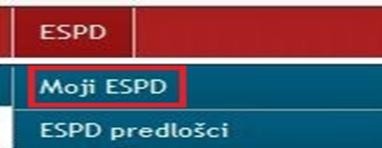 te odabire polje „Novi ESPD odgovor“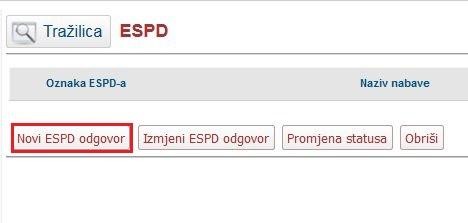 Gospodarski subjekti zatim trebaju učitati preuzeti ESPD zahtjev u .xml formatu, a nakon učitavanja EOJN RH automatski će ispisati osnovne podatke  o postupku. Gospodarski  subjekti  upisuju  odgovore za tražene podatke koristeći navigaciju EOJN RH (''dalje'', ''Spremi i dalje'' i ''Natrag'').e-ESPD odgovor generira se u pdf. i .xml formatu  te  ga gospodarski subjekt preuzima u .zip datoteci  na svoje računalo.U trenutku predaje elektroničke ponude gospodarski subjekt prilaže generirani e-ESPD obrazac – odgovor u .xml formatu.Osim popunjavanja e-ESPD obrasca kroz platformu EOJN RH, gospodarski subjekt može dostaviti e- ESPD obrazac ispunjen kroz servis za elektroničko popunjavanje ESPD-a (.xml  format)  Europske komisije koji je dostupan na internetskoj adresi: https://ec.europa.eu/growth/tools- databases/espd/filter?lang=hr.Broj e-ESPD obrazaca koji se dostavljaju u ponudiGospodarski subjekt koji sudjeluje samostalno i ne oslanja se na sposobnosti drugih subjekata kako bi ispunio kriterije za odabir dužan je ispuniti jedan e-ESPD.Gospodarski subjekt koji sudjeluje samostalno, ali se oslanja na sposobnosti najmanje jednog drugog subjekta mora osigurati da naručitelj zaprimi njegov E-ESPD zajedno sa zasebnim e-ESPD-om u  kojem  su navedeni relevantni podaci (vidjeti Dio II., Odjeljak C) za svaki subjekt na koji se oslanja.Gospodarski subjekt koji namjerava dati bilo koji dio ugovora u podugovor trećim osobama mora osigurati da naručitelj zaprimi njegov e-ESPD zajedno sa zasebnim e-ESPD-om u kojem su navedeni relevantni podaci (vidjeti Dio II., Odjeljak D) za svakog podugovaratelja na čije se sposobnosti gospodarski subjekt ne oslanja.Zajednica gospodarskih subjekata, uključujući privremena udruženja, koji zajedno  sudjeluju  u postupku nabave, nužno će dostaviti zaseban e-ESPD u kojem su utvrđeni podaci zatraženi na temelju dijelova II. – IV. za svaki gospodarski subjekt koji sudjeluje u postupku.Naručitelj može u bilo kojem trenutku tijekom postupka javne nabave, ako je to potrebno za pravilno provođenje postupka, provjeriti informacije navedene u e-ESPD kod nadležnog tijela za vođenje službene evidencije o tim podacima sukladno posebnom propisu i zatražiti izdavanje potvrde o tome, uvidom u popratne dokumente ili dokaze koje već posjeduje, ili izravnim pristupom elektroničkim sredstvima komunikacije besplatnoj nacionalnoj bazi podataka na hrvatskom jeziku. Ako se ne može obaviti provjera ili ishoditi potvrda sukladno gore navedenom stavku, Naručitelj može zahtijevati od gospodarskog subjekta da u primjerenom roku, ne kraćem od pet dana dostavi  sve ili  dio popratnih  dokumenta  ili dokaza.Naručitelj je obvezan prije donošenja odluke u postupku javne nabave od ponuditelja koji je podnio ekonomski najpovoljniju ponudu zatražiti da u primjerenom roku, ne kraćem od pet dana dostavi ažurirane popratne dokumente.Vezano za pojam ažurirani popratni dokument, to je svaki dokument u kojem  su sadržani  podaci važeći te odgovaraju stvarnom činjeničnom stanju u trenutku dostave Naručitelju te dokazuju ono što  je gospodarski subjekt naveo u ESPD-u.Naručitelj će dostavu ažuriranih popratnih dokumenata zatražiti putem sustava EOJN RH modul Pojašnjenja/upotpunjavanje elektronički dostavljenih ponuda ili putem elektroničke pošte.Sukladno čl. 20 st. 5 Pravilnika o dokumentaciji o nabavi te ponudi u postupcima javne nabave (NN 65/17) ažurirane popratne dokumente gospodarski subjekti mogu dostaviti u neovjerenoj preslici elektroničkim sredstvima komunikacije ili na drugi dokaziv način.Sukladno čl. 20. st. 9 Pravilnika o dokumentaciji o nabavi te ponudi u postupcima javne nabave (NN 65/17) oborivo se smatra da su dokazi iz članka 265. stavka 1. ZJN 2016 ažurirani ako nisu stariji od dana u kojem istječe rok za dostavu ponuda.Ako gospodarski subjekt ne dostavi ažurirane popratne dokumente u ostavljenom roku ili njima  ne dokaže da ispunjava uvjete iz poglavlja 3.,4.1,4.2 i 4.3 ove DON, Naručitelj će odbiti ponudu tog gospodarskog subjekta te će, prije donošenja odluke, od gospodarskog subjekta koji  je  podnio  sljedeću najpovoljniju ponudu zatražiti da u primjerenom roku, ne kraćem od pet dana, dostavi ažurirane popratne dokumente tražene u poglavlja 3.,  4.1,  4.2 i 4.3 ove  DON, osim ako  već posjeduje te dokumente.Naručitelj može gospodarskog subjekta koji je podnio sljedeću najpovoljniju ponudu pozvati da nadopuni ili objasni dokumente zaprimljene sukladno poglavljima 3., 4.1, 4.2 i 4.3 ove DON ukoliko su ispunjeni uvjeti iz članka 293. ZJN 2016.Sadržaj i način izrade ponudePonuda je izjava volje Ponuditelja u pisanom obliku da će isporučiti robu, pružiti usluge ili  izvesti radove u skladu s uvjetima i zahtjevima iz ove Dokumentacije o nabavi (DON).Pri izradi ponude Ponuditelj se mora pridržavati zahtjeva i uvjeta iz ove DON te ne smije mijenjati ni nadopunjavati tekst ove DON.Trošak pripreme i podnošenja ponude u cijelosti snosi Ponuditelj.Način izrade ponude6.2.1. Način izrade ponude koja se dostavlja elektroničkim sredstvimaPonuda se dostavlja elektroničkim sredstvima komunikacije putem EOJN RH, vezujući se na elektroničku objavu poziva na nadmetanje te na elektronički pristup Dokumentaciji o nabavi.Smatra se da ponuda dostavljena elektroničkim sredstvima komunikacije putem EOJN RH obvezuje ponuditelja u roku valjanosti ponude neovisno o tome je li potpisana ili nije te naručitelj ne smije odbiti takvu ponudu samo zbog toga razloga.Ponuditelj nije obvezan označiti stranice ponude koja se dostavlja elektroničkim sredstvima komunikacije.Ponuditelj nije obvezan dostaviti presliku ponude koja se dostavlja elektroničkim sredstvima komunikacije.Ako se dijelovi ponude dostavljaju sredstvima komunikacije koja nisu elektronička, ponuditelj mora u ponudi navesti koji dijelovi se tako dostavljaju.Ponuditelji kreiraju ponudu u sustavu EOJN RH koja sadrži najmanje:Uvez ponude generiran od strane EOJN RH koji uključuje popunjen ponudbeni list i popis priloženih dokumenata ponude te ostale pripadajuće podatke.Jamstvo za ozbiljnost ponude – dostavlja se odvojeno od elektroničke dostave ponude u papirnatom obliku (sukladno uvjetima danim u poglavlju7.6.1 ove DON), a u slučaju uplate novčanog pologa dokaz o uplati je potrebno priložiti u ponudi.Popunjeni e-ESPD obrazac/obrasci (sukladno e-ESPD zahtjevu danom kao prilog ovoj DON objavljenom u EOJN RH)Popunjen i ovjeren obrazac – Ponudbeni projekt (sukladno obrascu u poglavlju 8.2 ove DON)Popunjen i ovjeren troškovnik (knjiga 4 Dokumentacije o nabavi) – obrasci 1Gospodarski subjekt je u ponudi obvezan dostaviti ESPD kao preliminarni dokaz da ispunjava tražene kriterije za kvalitativni odabir gospodarskog subjekta sukladno čl. 2. Pravilnika o dokumentaciji o nabavi te ponudi u postupcima javne nabave (NN 65/17).NAPOMENA: Gdje god se navodi da određeni obrazac mora biti ovjeren, Naručitelj neće odbiti ponudu gospodarskog subjekta ukoliko isti nije ovjeren. Prilaganjem bilo kojeg obrasca u ponudi, smatra se da gospodarski subjekt prihvaća sve navedeno u obrascu i isto postaje obvezujuće za gospodarski subjekt.EOJN RH osigurava da su ponuda i svi njezini dijelovi koji su dostavljeni elektroničkim sredstvima komunikacije izrađeni na način da čine cjelinu te da su sigurno uvezani.  Ponuditelj  nije  obvezan  označiti stranice ponude koja se dostavlja elektroničkim sredstvima komunikacije. Ponuditelj nije obvezan dostaviti presliku ponude koja se dostavlja elektroničkim sredstvima komunikacije. Ako se dijelovi ponude dostavljaju sredstvima komunikacije koja nisu elektronička, ponuditelj mora u ponudi navesti koji dijelovi se tako dostavljaju.6.2.2. Način izrade dijelova ponude koji se dostavljaju sredstvima koja nisu elektroničkaPonuda ili njezin dio koji se dostavljaju sredstvima komunikacije koja nisu elektronička izrađuju se na način da čine cjelinu. Ponuda ili njezin dio se uvezuje na način da se onemogući naknadno vađenje ili umetanje listova (npr. jamstvenikom – vrpcom čija su oba kraja na posljednjoj strani pričvršćena naljepnicom i otisnutim žigom).Dijelove ponude kao što su jamstvo za ozbiljnost ponude, mediji  za pohranjivanje  podataka i  sl. koji ne mogu biti uvezani ponuditelj obilježava nazivom i navodi u ponudi kao dio ponude.Ako je ponuda izrađena od više dijelova ponuditelj mora u ponudi navesti od koliko  se dijelova ponuda sastoji. Stranice ponude se označavaju brojem na način da je vidljiv redni  broj  stranice  i ukupan broj stranica ponude. Ako je ponuda izrađena od više dijelova,  stranice  se  označavaju  na način da svaki sljedeći dio ponude započinje rednim brojem koji se nastavlja na redni  broj  stranice kojim završava prethodni dio. Ako je dio ponude dokument koji je izvorno numeriran, ponuditelj ne mora taj dio ponude ponovno numerirati. Iznimno, naručitelj od  ponuditelja  može  zahtijevati  i presliku  ponude   te  se   ona  dostavlja  zajedno  s  izvornikom  ponude   te  ponuditelj   jasno naznačuje»izvornik«  i  »preslika«  ponude,  a u slučaju razlika između izvornika i  preslika ponude,  vjerodostojanje izvornik ponude.Ako naručitelj od ponuditelja zahtjeva dostavu preslike ponude na mediju za pohranjivanje podataka, on se dostavlja zajedno s izvornikom ponude.Ponude se pišu neizbrisivom tintom. Ispravci u ponudi moraju biti izrađeni na način da su vidljivi te uz ispravke mora biti naveden datum ispravka i potpis ponuditelja.Način dostave ponuda6.3.1. Način dostave ponude elektroničkim sredstvima komunikacijeElektronička dostava ponuda provodi se putem EOJN RH-a, vezujući se na elektroničku objavu poziva na nadmetanje te na elektronički pristup DON.Ponuditelj svoju elektroničku ponudu mora dostaviti, predajom u EOJN RH, najkasnije do roka definiranog u poglavlju 7.8 ove DON.Procesom predaje ponude smatra se prilaganje (upload/učitavanje) dokumenata ponude.  Sve priložene dokumente Elektronički oglasnik javne nabave uvezuje u cjelovitu ponudu, pod nazivom„Uvez ponude“. Uvez ponude stoga sadrži podatke o Naručitelju,  Ponuditelju  ili  Zajednici gospodarskih subjekata, po potrebi Podugovarateljima, ponudi te u Elektroničkom oglasniku javne nabave generirani Ponudbeni list (npr. obrasci, troškovnici i sl.)Ako se dijelovi ponude dostavljaju sredstvima komunikacije koja nisu elektronička, ponuditelj mora u ponudi navesti koji dijelovi se tako dostavljaju.Trenutak zaprimanja elektronički dostavljene ponudu dokumentira se potvrdom o zaprimanju elektroničke ponude te se bez odgode Ponuditelju dostavlja potvrda o  zaprimanju  elektroničke ponude s podacima o datumu i vremenu zaprimanja te rednim brojem ponude prema redoslijedu zaprimanja elektronički dostavljenih ponuda.Ključni koraci koje gospodarski subjekt mora poduzeti,  odnosno  tehnički  uvjeti  koje  mora  ispuniti  kako bi uspješno predao elektroničku ponudu su sljedeći:Gospodarski subjekt se u roku za dostavu ponuda, u ovom postupku javne nabave, prijavio u Elektronički oglasnik javne nabave kao zainteresirani gospodarski subjekt pri čemu je upisao važeću adresu e-pošte za razmjenu informacija s Naručiteljem  putem  elektroničkog oglasnika,Gospodarski subjekt je putem Elektroničkog oglasnika javne  nabave dostavio ponudu u roku za dostavu ponuda.U slučaju da Naručitelj zaustavi postupak javne nabave povodom izjavljene žalbe na dokumentaciju ili poništi postupak javne nabave prije isteka roka za dostavu ponuda, za sve ponude koje su u međuvremenu dostavljene elektronički, EOJN trajno  će onemogućiti  pristup  tim  ponudama čime  će se osigurati da nitko nema uvid u sadržaj dostavljenih ponuda. U slučaju da se postupak nastavi, Ponuditelj će morati ponovno dostaviti svoje ponude.6.3.2. Izmjena i/ili dopuna ponude ili odustajanje od ponudePonuditelj može do isteka roka za dostavu ponuda mijenjati svoju ponudu ili od nje odustati. Ako ponuditelj tijekom roka za dostavu ponuda mijenja ponudu, smatra se da je ponuda dostavljena u trenutku dostave posljednje izmjene ponude.Prilikom izmjene ili dopune ponude automatski se poništava prethodno  predana ponuda što znači da se učitavanjem („uploadanjem“) nove izmijenjene ili dopunjene ponude predaje nova ponuda koja sadržava izmijenjene ili dopunjene podatke. Učitavanjem i spremanjem novog uveza ponude u Elektronički oglasnik javne nabave, Naručitelju se šalje nova izmijenjena/dopunjena ponuda.Ponuditelj je obvezan izmjenu ili odustajanje od ponude dostaviti na isti način kao i osnovnu ponudu s naznakom da se radi o izmjeni ili odustajanju.U slučaju odustajanja od ponude, EOJN RH trajno onemogućava pristup toj ponudi ako je dostavljena elektroničkim sredstvima komunikacije, a javni naručitelj je obvezan vratiti ponuditelju ponudu ili njezine dijelove ponude ako su dostavljeni sredstvima komunikacije koja nisu elektronička. Odustajanje od ponude ponuditelj vrši na isti način kao i predaju ponude, u Elektroničkom oglasniku javne nabave, odabirom na mogućnost ''Odustajanje''.Ponuda se ne može mijenjati nakon isteka roka za dostavu ponuda. Ponuditelj može i nakon navedenog roka odustati od svoje ponude uz posljedicu naplate jamstva za ozbiljnost ponude. 6.3.3. Nedostupnost EOJN RH tijekom roka za dostavu ponudaAko tijekom razdoblja od četiri sata prije isteka roka za dostavu ponuda zbog tehničkih ili drugih razloga na strani EOJN RH isti nije dostupan, rok za dostavu ne teče dok traje nedostupnost, odnosno  dok javni naručitelj produlji rok za dostavu sukladno članku 240. ZJN 2016.Nedostupnost tijekom roka za dostavu ponuda postoji ako zbog tehničkih ili drugih razloga na strani EOJN RH tijekom četiri sata prije isteka roka za dostavu nije moguće:priložiti bilo koji dokument u podržanom formatu, uključujući troškovnikkreirati ili priložiti uvez ponudedostaviti ponudu.Nedostupnost, naručitelj ili gospodarski subjekt dužan je prijaviti Službi za pomoć EOJN RH  pri Narodnim novinama d.d. od ponedjeljka do subote u vremenu od 6:00 do 20:00 sati. Po zaprimanju prijave, Narodne novine d.d. će istu provjeriti te u slučaju utvrđene nedostupnosti obvezne su o tome bez odgode:obavijestiti putem elektroničke pošte zainteresirane gospodarske subjekte i naručitelja u postupku javne nabave, ako je mogućeobavijestiti putem elektroničke pošte središnje tijelo državne uprave  nadležno  za  politiku javne nabave, iobjaviti obavijest o nedostupnosti EOJN RH na internetskim stranicama.Iznimno, ako se nedostupnost otkloni u roku kraćem od 30 minuta od zaprimanja prijave te ako je od otklanjanja preostalo najmanje četiri sata do isteka roka za dostavu, smatra se da nedostupnost nije nastupila.Ako se utvrdi nedostupnost EOJN RH rok za dostavu ne teče dok se ista ne otkloni. Nakon otklanjanja nedostupnosti EOJN RH, Narodne novine d.d. obvezne su bez odgode postupiti analogno članku 34. stavku 2. točkama 1., 2. i 3. Pravilnika.Nakon zaprimanja obavijesti naručitelj je obvezan produžiti rok za dostavu za najmanje četiri dana od dana slanja ispravka poziva na nadmetanje ili ispravka poziva na dostavu ponuda.U slučaju da Naručitelj zaustavi postupak javne nabave povodom izjavljene žalbe na dokumentaciju ili poništi postupak javne nabave prije isteka roka za dostavu ponuda, za sve ponude koje su u međuvremenu dostavljene elektronički, EOJN trajno  će onemogućiti  pristup  tim  ponudama čime  će se osigurati da nitko nema uvid u sadržaj dostavljenih ponuda. U slučaju da se postupak nastavi, Ponuditelj će morati ponovno dostaviti svoje ponude.6.3.4. Način dostave ponude ili dijelova ponude sredstvima koja nisu elektroničkaSukladno članku 60. ZJN 2016, elektronička sredstva komunikacije nisu obvezna ako izvornike dokumenata ili dokaza nije moguće dostaviti elektroničkim sredstvima komunikacije. Komunikacija se odvija putem ovlaštenog pružatelja poštanskih usluga ili druge odgovarajuće kurirske službe, telefaksom ili njihovim kombiniranjem s elektroničkim sredstvima.Stoga, ponuditelji u papirnatom obliku,  u roku  za dostavu ponuda,  dostavljaju izvornike dokumenata ili dokaza koje nije moguće dostaviti elektroničkim sredstvima komunikacije, poput jamstva za ozbiljnost ponude.Dio ponude koji se dostavlja sredstvima koja nisu elektronička, dostavlja se u zatvorenoj omotnici na adresu naručitelja. Na omotnici mora biti naznačeno:Na prednjoj strani:Na poleđini:Zatvorenu omotnicu s dijelom/dijelovima ponude ponuditelj predaje neposredno ili preporučenom poštanskom pošiljkom.Ponuditelj samostalno određuje način dostave dijela/dijelova ponude koji  se  dostavljaju  u papirnatom obliku i sam snosi rizik eventualnog gubitka odnosno nepravovremene dostave ponude.Naručitelj će za neposredno dostavljene dijela/dijelove ponude  koji  se  dostavljaju  u  papirnatom obliku izdati potvrdu o primitku.Ponuda se smatra pravodobnom ako elektronička ponuda i svi pripadajući dijelovi ponude koji se dostavljaju u papirnatom obliku (jamstvo za ozbiljnost ponude u obliku bankarske garancije) pristignu na adresu naručitelja do roka za otvaranje ponuda.Dio/dijelovi ponude pristigli nakon isteka roka za dostavu ponuda neće se otvarati, nego će se neotvoreni vratiti gospodarskom subjektu koji ih je dostavio.U slučaju pravodobne dostave dijela/dijelova ponude odvojeno u papirnatom obliku, kao vrijeme dostave ponude uzima se vrijeme zaprimanja ponude putem EOJN RH-a (elektroničke ponude).Varijante ponudeVarijante ponude nisu dopuštene.Način određivanja cijene ponudePonuditelj dostavlja ponudu s cijenom u kunama. Cijena ponude piše se brojkama. Cijena ponude izražava se za cjelokupni predmet nabave bez PDV-a i prema uputama u Knjizi 4 ove DON.Naručitelj je upisan u registar obveznika PDV-a. Sukladno članku 294.stavku 1. ZJN  2016  javni naručitelj koji može koristiti pravo na pretporez uspoređuje cijene ponuda bez poreza na dodanu vrijednost.Jedinične cijene u ponudi su nepromjenjive tijekom trajanja ugovora o javnoj nabavi. U jediničnu cijenu moraju biti uračunati svi troškovi i popusti.Ponuditelj je dužan ponuditi, tj. upisati jediničnu cijenu i ukupnu  cijenu  (zaokružene  na  dvije  decimale) za svaku stavku Troškovnika te cijenu ponude, na način kako je to određeno Troškovnikom, kao i upisati cijenu ponude, na način kako je to određeno u ponudbenom listu.Ako cijena ponude bez poreza na dodanu vrijednost izražena u  troškovniku  ne  odgovara  cijeni  ponude bez poreza na dodanu vrijednost izraženoj u Ponudbenom listu, vrijedi cijena ponude bez poreza na dodanu vrijednost izražena u troškovniku.Valuta ponudeValuta ponude je hrvatska kuna (HRK).Kriterij za odabir ponudeKriterij odabira ponude je ekonomski najpovoljnija ponuda (ENP).Ako su dvije ili više valjanih ponuda jednako rangirane prema kriteriju za odabir ponude, Naručitelj će odabrati ponudu koja je zaprimljena ranije.Povjerenstvo za ocjenu pristiglih ponuda će obaviti odabir najpovoljnijeg ponuditelja za cjelokupni predmet nabave. Ocjenjivanje ponuda i odabir ekonomski najpovoljnije ponude izvršit će se vrednovanjem sljedećih kriterija:Kriterij A: Cijena građenja (bez PDV-a) iKriterij B: Jamčeni godišnji operativni troškovi Postrojenja.Relativni značaj pojedinih kriterija je naveden u tablici u nastavku.Detaljan način ocjenjivanja ponuda po kriterijima A i B se daje u sljedećim pod poglavljima.Ocjenjivanje ponuda po kriteriju AOcjenjivanje ponuda prema cijeni građenja će se vršiti prema cijeni ponude za građenje bez PDV-a prema sljedećoj formuli: 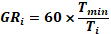 gdje su:Ti - cijena i-te ponude u HRK bez PDV-a, zaokružena na dva decimalna mjesta,Tmin - najniža cijena u HRK bez PDV-a od svih ponuđenih, zaokružena na dva decimalna mjesta,GRi - ukupna ocjena ponude na temelju cijene ponude (kriterija A), zaokružena na dva decimalna mjesta.Primjenom navedenog izraza, ponuditelj čija je cijena ponude (cijena za građenje) bez PDV-a najniža, ostvarit će maksimalan broj bodova (60).6.7.1. Ocjenjivanje ponuda po kriteriju BOcjenjivanje ponuda po kriteriju B se, u osnovi, svodi na ocjenu jamčenih operativnih troškova Postrojenja u smislu potrošnje električne energije , potrošnje kemikalija u procesu pročišćavanja otpadne vode, obrade mulja i obrade zraka te proizvodnje i obrade mulja.Naručitelj ponovno ističe definirani način pregleda i ocjene ponudbenih projekata i gospodarski subjekti se upućuju na detalje o istom dane u ovoj Dokumentaciji o nabavi.Izračun jamčenih operativnih troškova će gospodarski subjekti vršiti prema uputama u nastavku, na dnevnoj razini, temeljem vlastitih proračuna i definiranih jediničnih cijena, dok će se kao kriterij koristiti ukupni jamčeni operativni troškovi na godišnjoj razini. Za ocjenu ponudbenih projekata prema kriteriju B povjerenstvo za pregled i ocjenu ponuda će analizirati sljedeće dijelove ponudbenih projekata (oznake su vezane uz zahtijevani sadržaj Ponudbenog projekta dan u Obrascu 4. ove Dokumentacije o nabavi):J. Jamčeni godišnji operativni troškovi Postrojenja i njihova usklađenost s prethodnim dijelovima Ponudbenog projekta.Zbog jednostavnosti procjene, u obzir se uzimaju najvažniji troškovi upravljanja:- Troškovi električne energije- Troškovi potrošnje sredstva za defosforilaciju- Troškovi zbrinjavanja muljaOstali se troškovi ne razmatraju jer su manje vrijednosti. B.1 Izračun jamčene potrošnje električne energije Potrošnja električne energije Postrojenja neće biti veća od vrijednosti izračunate sljedećom formulom: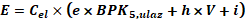 gdje su:E: trošak električne energije - HRK/godinuCel: jedinična cijena električne energije koja za proračun iznosi 0,75 HRK/kWhBPK5,ulaz: BPK5 opterećenje (kg/godinu) mjereno na ulazu u Postrojenje (računati s BPK5,ulaz= 960x365=350.400 kg/godinu)V: Volumen otpadne vode koja se obrađuje (m3/godinu) mjereno na ulazu u Postrojenje, srednji sušni dotok (računati s V=2.874 x365=1.049.010 m3/godine)e, h, i  su parametri koje jamči Izvođač za angažiranosti opreme u funkciji rada danog opterećenja:e-vrijednost (kWh/kgBOD) koju Ponuditelj ima kao utrošak električne energije angažiranu u ovisnost smanjenja BPK5 vrijednosti ulaznog onečišćenja i direktno je potrošnja ovisna o ulaznom opterećenju BPK5 kg/godinuh - vrijednost (kWh/m3)koju Ponuditelj ima kao utrošak električne energije u ovisnost o  kapacitetu radnog volumena tj. o različitom volumenu otpadne vode koja se obrađuje.i –fiksna vrijednost (kWh/godine)koja ne ovisi o ulaznom hidrauličkom i organskom onečišćenju a ponuditelj je smatra fiksnom za izračun ukupnog utroška električne energije Ponuditelj mora navesti koeficijente kako je opisano u sljedećoj tablici:B.2 jamčena potrošnja sredstva za defosforilacijupotrošnja kemikalija za defosforilaciju neće biti veća od vrijednosti izračunate sljedećom formulom: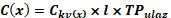 gdje su:C (x): ukupni godišnji trošak komercijalne kemikalije (x) koja se koristi za defosforilaciju (HRK / godinu)Ckv(x): jedinična cijena komercijalne kemikalije (x) prema tablici u nastavku poglavlja  (HRK/kg)TPulaz: TP ulazno opterećenje (kg/godinu) mjereno na ulazu u Postrojenje (računati s TPulaz = 32x365=11.680 kg/godinu) l,   su parametri koje jamči Izvođač:l- vrijednost (kg/kgTP)koju Ponuditelj ima kao utrošak kemikalija u ovisnost smanjenja TP vrijednosti ulaznog onečišćenja i direktno je potrošnja ovisna o ulaznom opterećenju TP kg/godinuOvisno o kemikalijama čije korištenje je predviđeno u Postrojenju prema tehničko-tehnološkom rješenju gospodarskog subjekta, u ponudi će subjekt priložiti tablicu po uzoru na tablicu u nastavku:*napomena: ponuditelji dopunjavaju listu kemikalija prema tehničko tehnološkom rješenjuB.3 Proizvodnja muljaProizvodnja mulja koja se evakuira izvan Postrojenja neće biti veća od vrijednosti izračunate sljedećom formulom: gdje su:S: Ukupna cijena zbrinjavanja proizvedenog mulja (HRK/godinu)CZM: jedinična cijena za zbrinjavanje dehidriranog mulja s 23 % ili više suhe tvari, uključujući prijevoz i sve troškove zbrinjavanja 950,00 HRK/tonuBPK5,ulaz: BPK5 opterećenje (kg/godinu) mjereno na ulazu u Postrojenje (računati s BPK5,ulaz= 960x365=530.345 kg/godine) TSSulaz: TSS opterećenje (kg/godinu) mjereno na ulazu u Postrojenje (računati s TSSulaz= 880x365=321.200 kg/godine) TP ulazno opterećenje (kg/godinu) mjereno na ulazu u Postrojenje (računati s TPulaz = 32x365=11680 kg/godinu) a, b, c su parametri koje jamči Izvođač:a-  vrijednost (kgMulja/kgBOD) koju Ponuditelj daje kao parametar za produkciju mulja u odnosu na  ulazno opterećenje vrijednosti BPK5 kg/godinu  b- vrijednost (kgMulja/kgTSS)koju Ponuditelj daje kao parametar za produkciju mulja u odnosu na  ulazno opterećenje vrijednosti TSS kg/godinu c- vrijednost (kgMulja/kgTP) koju Ponuditelj daje kao parametar za produkciju mulja u odnosu na  ulazno opterećenje vrijednosti TP kg/godinu  Ponuditelj mora navesti koeficijente kako je opisano u sljedećoj tablici:B. Ukupna ocjena ponude po kriteriju B Ocjenjivanje ponuda prema kriteriju B će se vršiti prema sljedećim formulama: 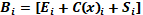 i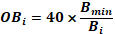 gdje su:Bi – ukupni jamčeni godišnji operativni troškovi i-te ponude u HRK bez PDV-a, zaokružena na dva decimalna mjesta,Bmin - najniža jamčeni operativni troškovi u HRK bez PDV-a od svih ponuđenih, zaokružena na dva decimalna mjesta,OBi - ukupna ocjena ponude na temelju operativnih troškova (kriterija B), zaokružena na dva decimalna mjesta.Primjenom navedenog izraza, ponuditelj čiji su jamčeni operativni troškovi najniži, ostvarit će maksimalan broj bodova po kriteriju B (40).6.7.2. Ukupna ocjena ponude i ekonomski najpovoljnija ponuda Ukupna ocjena ponude se proračunava prema sljedećem izrazu: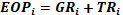 gdje su:EOPi - ukupna ekonomska ocjena ponude i-te ponude,GRi - ocjena i-te ponude prema kriteriju A: cijena građenja (bez PDV-a),TRi - ocjena i-te ponude prema kriteriju B: Jamčeni godišnji operativni troškovi Postrojenja (=Bi).Ekonomski najpovoljnija ponuda je ona s najvećom ukupnom ocjenom ponude (EOP) zaokruženom na dva decimalna mjesta, tj. ponuda s najvećim zbrojem ocjena prema kriterijima A i B.6.7.3. Provjera jamčenih operativnih troškovaNakon 1 ispitne godine, bilježe se stvarni godišnji operativni troškovi.Usporedba zabilježenih godišnjih operativnih troškova  (TRgod) i godišnjih operativnih troškova navedenih u ponudi (TRpon) izvodi se obračunom istih prema sljedećim formulama:ZABILJEŽENI TROŠKOVI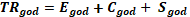 gdje su: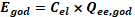 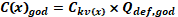 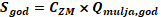 gdje su:Egod: stvarni zabilježeni godišnji troškovi električne energijeC(x) god: godišnji troškovi kemikalija za defosforilaciju koje je izvođač prikazao na temelju stvarnog ulaznog opterećenja  Sgod: godišnji troškovi za zbrinjavanje mulja koje je izvođač prikazao na temelju stvarnog ulaznog opterećenja  Cel: jedinična cijena električne energije koja za proračun iznosi 0,75 HRK/kWhCkv(x): trošak (HRK/kg) kemikalije za defosforilacijuCZM: jedinična cijena za zbrinjavanje dehidriranog mulja s 23 % ili više suhe tvari, uključujući prijevoz i sve troškove zbrinjavanja 950,00 HRK/tonuQee,god: ukupna zabilježena potrošnja električne energije (kWh/godinu) u jednogodišnjem ispitnom razdoblju pomoću brojila Qdef,god: ukupna zabilježena potrošnja kemikalije za defosforilaciju (kg/godinu) u jednogodišnjem ispitnom razdobljuQmulja,god: ukupna količina mulja (tona/godinu)  nakupljena u jednogodišnjem ispitnom razdoblju. PRIKAZANI/JAMČENI TROŠKOVI PREMA OBRAĐENOM OPTEREĆENJU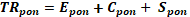 gdje su: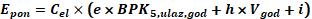 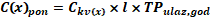 gdje su:Epon: godišnji troškovi električne energije koje je izvođač prikazao na temelju stvarnog ulaznog opterećenja  C(x)pon: godišnji troškovi kemikalija za defosforilaciju koje je izvođač prikazao na temelju stvarnog ulaznog opterećenja  Spon: godišnji troškovi za zbrinjavanje mulja koje je izvođač prikazao na temelju stvarnog ulaznog opterećenja  Cel: jedinična cijena električne energije koja za proračun iznosi 0,75 HRK/kWhCkv(x): trošak (HRK/kg) kemikalije za defosforilacijuCZM: jedinična cijena za zbrinjavanje dehidriranog mulja s 85 % ili više suhe tvari, uključujući prijevoz i sve troškove zbrinjavanja 950,00 HRK/tonuBPK5,ulaz,god: stvarno zabilježeno godišnje opterećenje BPK-a. Za potrebe evidencije, provest će se kemijske analize prosječnog uzorka ulaznih otpadnih voda tijekom 24 sata svaka 2 tjedna, pomoću automatskog uređaja za uzimanje uzoraka,  u dane koje odredi Naručitelj, a analize će izvoditi certificirani laboratorij koji odredi Naručitelj, s tim da trošak snosi izvođač. Prosječna vrijednost zabilježenog BPK-a pomnožit će se s ulaznim protokom koji je zabilježen toga dana i pomnožen s 14 (dana između 2 uzorka).Vgod: stvarni ulazni protok izmjeren mjeračem elektromagnetskog protoka (ulaznog). Trenutačno i ukupno očitavanje mjerača elektromagnetskog protoka treba biti dostupnu Naručitelju mrežnim putem.TSSulaz,god: stvarno zabilježeno godišnje opterećenje TSS-a. Za potrebe evidencije, provest će se kemijske analize prosječnog uzorka ulaznih otpadnih voda tijekom 24 sata svaka 2 tjedna, pomoću automatskog uređaja za uzimanje uzoraka,  u dane koje odredi Naručitelj, a analize će izvoditi certificirani laboratorij koji odredi Naručitelj, s tim da trošak snosi izvođač. Prosječna vrijednost zabilježenog TSS-a pomnožit će se s ulaznim protokom koji je zabilježen toga dana i pomnožen s 14 (dana između 2 uzorka).TPulaz,god : stvarno zabilježeno godišnje opterećenje TP-a. Za potrebe evidencije, provest će se kemijske analize prosječnog uzorka ulaznih otpadnih voda tijekom 24 sata svaka 2 tjedna, pomoću automatskog uređaja za uzimanje uzoraka,  u dane koje odredi Naručitelj, a analize će izvoditi certificirani laboratorij koji odredi Naručitelj, s tim da trošak snosi izvođač. Prosječna vrijednost zabilježenog TP-a pomnožit će se s ulaznim protokom koji je zabilježen toga dana i pomnožen s 14 (dana između 2 uzorka).parametri a, b, c, e, h, i, l  koje navodi izvođač u fazi natječaja Rezultat provjere može rezultirati sljedećim slučajevima: Slučaj I – Ponuditelj (Izvođač) je realno prikazao operativne troškove svojoj ponudi: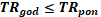 iliSlučaj II – Ponuditelj (Izvođač) nije realno prikazao operativne troškove u svojoj ponudi: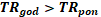 Ukoliko Izvođač u svojoj ponudi nije realno prikazao operativne troškove, obeštetit će Naručitelja za razliku između prikazanih i stvarnih troškova. Kazna za prekoračenje operativnih troškova će se izračunati prema sljedećem izrazu 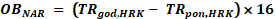 gdje su:OBNAR - obeštećenje koje će Izvođač isplatiti Naručitelju zbog netočno prikazanih troškova (HRK), a za razdoblje 16 godina koristeći jedinične cijene električne energije, kemikalija i zbrinjavanja mulja dane u DON;TRdn,HRK: u pokusnom radu izmjerene i uprosječene dnevne vrijednosti troškova električne energije, kemikalija i produkcije mulja (HRK/godine)TRpon,HRK: u ponudi jamčene dnevne vrijednosti troškova električne energije, kemikalija i produkcije mulja (HRK/godine).Kazna za prekoračenje jamčenog operativnog troška odnosi se na razliku između postignutih operativnih troškova i jamčenih, ukoliko su stvarno utvrđeni operativni troškovi, potrošnja  kemikalija i/ili električne energije i/ili trošak zbrinjavanja mulja, tijekom perioda provjere jamčenog operativnog troška viši od jamčenih.Razlika će se utvrditi prema razlici stvarno utvrđenog operativnog troška (HRK) i jamčenog operativnog troška Izvođača (HRK). Tako će utvrđena razlika predstavljati prihvatljivi godišnji financijski gubitak Naručitelja (HRK/god).Iznos kazne se određuje na način da se godišnji financijski gubitak Naručitelja (razlika stvarnih operativnih troškova i troškova predviđenih od strane Izvođača) množi sa faktorom 16 i iskazuje u hrvatskim kunama (HRK). Faktor 16 je određen kao faktor neto sadašnje vrijednosti operativnih troškova postrojenja u razdoblju od 30 godina primjenjujući diskontnu stopu od 4%. Time je iznos kazne određen na način da Izvođač Naručitelju kompenzira financijske gubitke uzrokovane prekoračenim jamčenim operativnim troškovima Postrojenja. Maksimalni iznos kazne nije limitiran.Budući  da se postupak javne nabave temelji  na načelu ekonomski najpovoljnije ponude, a što uključuje i operativne troškove rada UPOV-a, Izvođaču nije dopušteno da na bilo koji način ograničava (limitira) visinu moguće kazne (odštete Naručitelju) u slučaju utvrđenih povećanih operativnih troškova (u odnosu na one definirane u Ponudi). Izvođač će Naručitelju dostaviti Sredstvo osiguranja za postizanje ukupnog jamčenog godišnjeg operativnog troška na iznos definiran u Dodatku ponudi, a kojim će Naručitelj naplatiti eventualnu kaznu (odštetu) u slučaju da se utvrdi da je Izvođač podcijenio operativne troškove. Naručitelj će naplatiti isključivo prekoračenje operativnih troškova sukladno jednadžbi za izračun OBNAR.  Jezik i pismo ponudePonuda se zajedno s pripadajućom dokumentacijom izrađuje na hrvatskom jeziku i latiničnom pismu.Ukoliko je neki od dokumenata na stranom jeziku, ponuditelj obvezno uz izvornik dokumenta prilaže i njegov prijevod na hrvatski jezik.Ukoliko su dostavljeni dokumenti na stranom jeziku, a njihov prijevod na hrvatski jezik nije razumljiv stručnom povjerenstvu za javnu nabavu, od ponuditelja će biti zatražena dostava prijevoda toga nejasnog dokumenta putem ovlaštenog sudskog tumača prema odredbi čl.263.st.2. ZJN 2016. . Gospodarskom subjektu je dozvoljeno u ponudi koristiti pojedine strane riječi, izraze koji ne utječu na razumljivost ponude kao npr. stručne riječi, nazive publikacija te koristiti međunarodno priznat izričaj tzv. internacionalizme, tuđe riječi i prilagođenice, nazivi ulica, tvrtka, ustrojstveni oblik pravnih osoba, nazivi izdavatelja isprava koje su opće razumljive i koje ne utječu na razumljivost ponude.  Rok valjanosti ponude       Rok valjanosti ponude je najmanje 150 (stopedeset) dana od isteka roka za dostavu ponuda.Ponuda obvezuje ponuditelja do isteka roka valjanosti ponude, a na zahtjev Naručitelja Ponuditelj može produžiti rok valjanosti svoje ponude.Ako tijekom postupka javne nabave istekne rok valjanosti ponude i jamstva za ozbiljnost ponude, Naručitelj je obvezan prije odabira zatražiti produženje roka valjanosti ponude i  jamstva  od ponuditelja koji je podnio ekonomski najpovoljniju ponudu u primjerenom roku ne kraćem od 5 dana.Smatra se da ponuda dostavljena elektroničkim sredstvima komunikacije putem EOJN RH obvezuje ponuditelja u roku valjanosti ponude neovisno o tome je li potpisana ili nije te naručitelj ne smije odbiti takvu ponudu samo zbog toga razloga.Trošak ponude i preuzimanje DONTrošak pripreme i podnošenja ponude u cijelosti snosi gospodarski subjekt.DON se ne naplaćuje te se može preuzeti neograničeno i u cijelosti u elektroničkom obliku na internetskoj stranici EOJN RH: https://eojn.nn.hr/Oglasnik/ izuzev Uvjeta Ugovora za postrojenja i projektiranje i građenje za elektrotehničke i strojarske građevinske i inženjerske radove po projektima izvođača, prvo izdanje 1999. u hrvatskom prijevodu izdano od Hrvatske udruge konzultanata, Hrvatske komore inženjera građevinarstva i Udruge konzultantskih društava u graditeljstvu (FIDIC Žuta knjiga).Prilikom preuzimanja DON, zainteresirani gospodarski subjekti moraju se registrirati i prijaviti  kako  bi bili evidentirani kao zainteresirani gospodarski subjekti te kako bi im sustav  slao  sve  dodatne  obavijesti o tom postupku.U slučaju da gospodarski subjekt podnese ponudu bez  prethodne  registracije  na  portalu Elektroničkog oglasnika, sam snosi rizik izrade ponude na neodgovarajućoj podlozi (DON).Upute za korištenje  Elektroničkog oglasnika dostupne su na internetskoj stranici  EOJN RH.Naručitelj će Ponuditeljima u ovom postupku javne nabave, а koji podnesu zahtjev za refundacijom, nadoknaditi troškove kupnje navedenih Općih uvjeta ugovora do punog iznosa.Naručitelj će te troškove nadoknaditi ako је kupnja povezana s ovim postupkom  javne  nabave, odnosno ostvarena u periodu od objave Obavijesti о nadmetanju do roka za dostavu ponuda u predmetnom postupku. Zahtjevu za refundacijom troškova Ponuditelj mora priložiti i dokaze о kupnji (preslika računa i sl.) te podatke za uplatu nadoknađenih troškova (IBAN i sl.).Ponuditelj zahtjev za refundacijom troškova može dostaviti  uz ponudu ili  Naručitelju  u roku  60 dana od dana isteka roka za dostavu ponuda u ovom postupku javne nabave.Podaci o terminu obilaska lokacije ili neposrednog pregleda dokumenata koji potkrepljuju dokumentaciju o nabaviSvu drugu raspoloživu tehničku  dokumentaciju  (projektna dokumentacija navedena u poglavlju 1.  knjige   5 DON kao i sva ostala dokumentacija) zainteresirani gospodarski subjekti mogu pregledati i u uredu Naručitelja, svaki radni dan u periodu od 9:00 do 12:00 sati, uz prethodnu najavu putem elektroničke pošte na adresu komrad@vt.htnet.hr min. 48 sati ranije. Predmetnu  dokumentaciju  nije  dozvoljeno  iznositi  iz ureda Naručitelja. Najava mora obvezno sadržavati  podatke  o  gospodarskom  subjektu,  odnosno naziv i adresu, OIB, kontakt telefon, kontakt osobu i adresu elektroničke pošte. Uvid u postojeću dokumentaciju može se izvršiti najkasnije tijekom osmog (8) dana prije dana u kojem ističe rok za dostavu ponuda.Gospodarski subjekti snose vlastitu odgovornost za pažljivu procjenu DON, uključujući dostupnu dokumentaciju za pregled i za bilo koju promjenu DON koja se objavi tijekom trajanja postupka nabave, kao i za pribavljanje pouzdanih informacija koje se tiču bilo  kojeg uvjeta  i obveza koje  mogu na bilo koji način utjecati na iznos ponude ili prirodu nabave ili izvršenja radova.Zainteresirani gospodarski subjekt nije obavezan pregledati buduće gradilište i pripadajuću okolicu za potrebe izrade ponude, no posjet se preporuča.Naručitelj u okviru ovog postupka javne nabave neće organizirati posjet gradilištu, već  su  zainteresirani gospodarski subjekti slobodni sami pregledati lokacije gradilišta u okviru ovog ugovora. Detalji o lokaciji gradilišta su dani u knjizi 3 DON.7.2     Norme osiguranja kvalitete ili norme upravljanja okolišemUz poštovanje obveznih nacionalnih tehničkih propisa koji su u skladu s pravom Europske unije, pri upućivanju na norme uvažava se sljedeći redoslijed prioriteta:nacionalne norme kojima su prihvaćene europske norme,europska tehnička odobrenja,zajedničke tehničke specifikacije,međunarodne norme,druge tehničke referentne sustave  koje su utvrdila europska normizacijska tijela, ili ako bilo koji od prethodnih ne postoji, na :nacionalne norme,nacionalna tehnička odobrenja ilinacionalne tehničke specifikacije koje se odnose na izračun i izvođenje radova  te  uporabu robe.Ako ponuđeni radovi, roba ili usluge nisu u skladu s tehničkim specifikacijama (normom) na koje je Naručitelj uputio, ponuditelj mora bilo kojim prikladnim sredstvom, a što uključuje i sva sredstva dokazivanja iz članka 213. ZJN 2016, u ponudi na zadovoljavajući način dokazati da rješenja koja predlaže na jednakovrijedan način zadovoljavaju zahtjeve definirane tehničkim specifikacijama.Sukladno čl. 270. ZJN, naručitelj mora priznati jednakovrijedne potvrde tijela osnovanih u drugim državama članicama i dokaze o jednakovrijednim mjerama osiguranja kvalitete ako  gospodarski subjekt iz objektivnih razloga nije mogao pribaviti potvrde neovisnih tijela kojima se potvrđuje sukladnost.Naručitelj ne smije odbiti ponudu zbog toga što ponuđeni radovi, roba ili usluge nisu u skladu s tehničkim specifikacijama na koje je uputio ako ponuditelj u ponudi na zadovoljavajući način dokaže, bilo kojim prikladnim sredstvom da rješenja koja predlaže na jednakovrijedan način zadovoljavaju zahtjeve.Oslanjanje na sposobnost drugih subjekataGospodarski subjekt može se u postupku javne nabave radi dokazivanja ispunjavanja kriterija za odabir gospodarskog subjekta, koji se odnosi na ekonomsku i financijsku te tehničku i stručnu sposobnost, osloniti na sposobnost drugih subjekata, bez obzira na pravnu prirodu njihova međusobnog odnosa. Gospodarski subjekt na čiju se ekonomsku i financijsku sposobnost oslanja Gospodarski subjekt, solidarno je odgovoran za izvršenje ugovora.Gospodarski subjekt može se u postupku javne nabave osloniti na sposobnost drugih subjekata radi dokazivanja ispunjavanja kriterija koji su vezani uz obrazovne i stručne kvalifikacije ili uz relevantno stručno iskustvo, samo ako će ti subjekti izvoditi radove odnosno pružati usluge za koje se ta sposobnost traži. Ako se gospodarski subjekt oslanja na sposobnost drugih subjekata mora dokazati naručitelju da će imati na raspolaganju potrebne resurse za izvršenje ugovora, primjerice prihvaćanjem obveze drugih subjekata da će te resurse staviti na raspolaganje gospodarskom subjektu. Ako se gospodarski subjekt oslanja na sposobnost drugog subjekta dužan je u ponudi dostaviti zaseban ESPD obrazac u kojem su navedeni podaci zatraženi u odjeljcima A i B, dio II i u dijelu III. za svaki od subjekata na koji se gospodarski subjekt oslanja, te podaci o tehničkim stručnjacima ukoliko subjekt stavlja na raspolaganje stručnjaka.Naručitelj će od gospodarskog subjekta zahtijevati da zamjeni subjekt na čiju se sposobnost oslonio radi dokazivanja kriterija za odabir ako utvrdi da kod tog subjekta postoje osnove za isključenje ili da ne udovoljava relevantnim kriterijima za odabir gospodarskog subjekta.Prema čl. 278 ZJN 2016, u slučaju ugovora o javnoj nabavi radova, ugovora o javnoj nabavi usluga ili ugovora o javnoj nabavi robe koji uključuju poslove postavljanja ili instalacije, javni naručitelj može zahtijevati da određene ključne zadatke, odnosno poslove obavlja izravno sam ponuditelj ili član zajednice ponuditelja. Odredbe koje se odnose na zajednicu gospodarskih subjekataNaručitelj ne zahtijeva od zajednice gospodarskih subjekata određeni pravni oblik u trenutku dostave ponude. U ovom postupku javne nabave, Naručitelj  zahtijeva da su svi članovi zajednice ponuditelja po potpisu Ugovora solidarno  odgovorni  za  uredno  izvršenje Ugovora sukladno članku 1.14. Općih i Posebnih uvjeta Ugovora (vidi knjigu 2 DON).Sve odredbe  propisane  poglavljem 5. ove  DON se  odnose i na zajednicu ponuditelja.Zajednica gospodarskih subjekata, uključujući privremena udruženja, koji zajedno  sudjeluju  u postupku nabave, nužno dostavlja zaseban ESPD u kojem su utvrđeni podaci zatraženi na temelju dijelova II. – V. za svaki gospodarski subjekt koji sudjeluje u postupku.Zajednica gospodarskih subjekata može se osloniti na sposobnost članova zajednice ili  drugih subjekata.U ponudi zajednice gospodarskih subjekata mora biti navedeno koji će dio ugovora (predmet,  količina, vrijednost i postotni dio) izvršavati pojedini član zajednice gospodarskih subjekata.Odredbe koje se odnose na podugovarateljeGospodarski subjekt koji namjerava dati dio ugovora o javnoj nabavi u podugovor obvezan je u  ponudi:navesti podatke o podugovarateljima (naziv ili tvrtka, sjedište, OIB ili nacionalni  identifikacijski broj, broj računa, zakonski zastupnici podugovaratelja),navesti koji dio ugovora namjerava dati u podugovor (predmet ili količina, vrijednost ili postotni udio),dostaviti europsku jedinstvenu dokumentaciju o nabavi za svakog od podugovaratelja. Navedeni podaci o podugovaratelju/ima će biti obvezni sastojci ugovora o javnoj nabavi.Sudjelovanje pod ugovaratelja ne utječe na odgovornost ugovaratelja za izvršenje ugovora o javnoj nabavi.Ako se dio ugovora o javnoj nabavi daje u podugovor, tada za dio ugovora koji je isti izvršio, Naručitelj neposredno plaća podugovaratelju). Ugovaratelj mora svom računu ili situaciji priložiti račune ili situacije svojih podugovaratelja koje je prethodno potvrdio.Ugovaratelj može tijekom izvršenja ugovora o javnoj nabavi od Naručitelja zahtijevati:promjenu podugovaratelja za onaj dio ugovora o javnoj nabavi koji je prethodno dao u podugovor,uvođenje jednog ili više novih podugovaratelja čiji ukupni udio ne smije  prijeći  30%  vrijednosti ugovora o javnoj nabavi bez poreza na dodanu vrijednost, neovisno o tome je li prethodno dao dio ugovora o javnoj nabavi u podugovor ili ne,preuzimanje izvršenja dijela ugovora o javnoj nabavi koji je prethodno dao u podugovor.Uz zahtjev za gore navedene točke 1. i 2., ugovaratelj Naručitelju dostavlja podatke i dokumente tražene ovom DON za novog podugovaratelja, odnosno sve dokumente sukladno čl. 222. st. 1.  ZJN 2016.Naručitelj neće odobriti zahtjev ugovaratelja:u slučaju promjene podugovaratelja ili uvođenja jednog ili više novih podugovaratelja, ako se ugovaratelj u postupku javne nabave radi dokazivanja ispunjenja kriterija za odabir gospodarskog subjekta oslonio na sposobnost podugovaratelja kojeg sada mijenja, a novi podugovaratelj ne ispunjava iste uvjete, ili postoje osnove za isključenjeu slučaju preuzimanja izvršenja dijela ugovora o javnoj nabavi koji je prethodno dao u podugovor, ako se ugovaratelj u postupku javne nabave  radi dokazivanja ispunjenja kriterija  za odabir gospodarskog subjekta oslonio na sposobnost podugovaratelja za izvršenje  tog dijela, a ugovaratelj samostalno ne posjeduje takvu sposobnost, ili ako je taj dio ugovora već izvršen.Ako Naručitelj utvrdi da postoji osnova za isključenje podugovaratelja, zatražiti će od gospodarskog subjekta zamjenu tog podugovaratelja u primjernom roku, ne kraćem od 5 dana.Gospodarski subjekt koji namjerava dati bilo koji dio ugovora u podugovor trećim osobama mora osigurati da naručitelj zaprimi njegov ESPD zajedno sa zasebnim ESPD-om u kojem su navedeni relevantni podaci (vidjeti Dio II., Odjeljak D) za svakog podugovaratelja na čije se sposobnosti gospodarski subjekt ne oslanja.Naznaka o namjeri korištenja opcije odvijanja postupka u više fazaNije primjenjivo.Vrsta, sredstvo i uvjeti jamstvaGospodarski subjekt, ukoliko se ne odluči za uplatu novčanog pologa, obvezan je  sva  jamstva  dostaviti u obliku bankarske  garancije.  Sva jamstva moraju sadržavati sljedeće odredbe:Banka je izričito suglasna da se sva korespondencija  između  Korisnika jamstva i banke vrši isključivo  na hrvatskom jeziku.i„Banka ovim jamstvom izrijekom izjavljuje suglasnost da korisnik jamstva Zahtjev za naplatu jamstva dostavlja na hrvatskom jeziku.U odnosima između banke i korisnika jamstva mjerodavno pravo je zakonodavstvo Republike Hrvatske te svi sporovi koji proizlaze iz ovog jamstva i u vezi s njim, uključujući i sporove koji se odnose na pitanja njegovog valjanog nastanka, povrede ili prestanka, kao i na pravne učinke koji iz toga proistječu, konačno će se riješiti pred Trgovačkim sudom u Zagrebu, Amruševa 2, 10 000 Zagreb.“7.7.1. Jamstvo za ozbiljnost ponudeGospodarski subjekt je obvezan u ponudi dostaviti jamstvo za ozbiljnost ponude u obliku bankarske garancije. U bankarskoj garanciji mora biti navedeno sljedeće:Da je korisnik garancije Komrad d.o.o. SlatinaOvom garancijom Banka se obvezuje da će Korisniku jamstva neopozivo, bezuvjetno, na prvi pisani poziv i bez prava prigovora isplatiti jamstveni iznos od 1.100.000,00 kuna (slovima: milijunistotisuća kuna) [ili u stranoj valuti u kunskoj protuvrijednosti  u  navedenom  iznosu prema srednjem tečaju Hrvatske narodne banke na dan početka  postupka  javne nabave] na temelju pisanog zahtjeva Korisnika jamstva u kojem će stajati da Nalogodavac krši svoju obvezu ili obveze, a u slučaju (svaki od ovih slučaja mora biti  izrijekom  naveden  u tekstu jamstva):odustajanja ponuditelja od svoje ponude u roku njezine valjanostinedostavljanja ažuriranih popratnih dokumenata sukladno članku  263.  Zakona  o javnoj nabavi (NN 120/16),neprihvaćanja ispravka računske greške,odbijanja potpisivanja ugovora o javnoj nabavi, ilinedostavljanja jamstva za uredno ispunjenje ugovora o javnoj nabavi (Sredstvo osiguranja za izvršenje Ugovora)Ovo Jamstvo stupa na snagu (upisati datum) i vrijedi do (upisati datum, ali najmanje do isteka roka valjanosti ponude) i svaki zahtjev Korisnika za plaćanje prema ovom Jamstvu mora biti zaprimljen u Banci unutar tog roka.Banka je suglasna da Korisnik podnosi zahtjev za plaćanje bez dokaza i obrazloženja te Banka nema pravo tražiti dokumente kojima se dokazuje kršenje obveza.Banka se obvezuje plaćanje po ovom jamstvu izvršiti najkasnije u roku od 3 dana od dana zaprimanja ovog jamstva.Banka je izričito suglasna da se sva korespondencija između Korisnika  jamstva  i banke  vrši isključivo na hrvatskom jezikuBanka ovim jamstvom izrijekom izjavljuje suglasnost da korisnik jamstva Zahtjev za  naplatu jamstva dostavlja na hrvatskom jeziku.U odnosima između banke i korisnika jamstva mjerodavno pravo je zakonodavstvo Republike Hrvatske te svi sporovi koji proizlaze iz ovog jamstva i u vezi s njim, uključujući i sporove koji se odnose na pitanja njegovog valjanog  nastanka, povrede ili  prestanka,  kao i na pravne učinke koji iz toga proistječu, konačno će se riješiti pred Trgovačkim sudom u Zagrebu, Amruševa 2, 10 000 ZagrebRok valjanosti bankarske garancije mora biti najmanje do isteka roka valjanosti ponude.Jamstvo za ozbiljnost ponude u slučaju bankarske garancije dostavlja se u izvorniku, odvojeno od elektroničke ponude, u tiskanom obliku, u skladu s uputom u poglavlju 6.3.4. ove DON. Izvornik se dostavlja u zatvorenoj plastičnoj foliji i čini sastavni dio dijela  ponude  dostavljene  u  papirnatom obliku.Jamstvo ne smije biti ni na koji način oštećeno (bušenjem, klamanjem i sl.), a što se ne odnosi na uvezivanje od strane javnog bilježnika ili ovlaštenog sudskog tumača. Plastična folija mora biti  s vanjske strane označena rednim brojem stranice na način kao i sve stranice ponude dostavljene u papirnatom obliku.Ako tijekom postupka javne nabave istekne rok valjanosti ponude i jamstva za ozbiljnost ponude, Naručitelj je obvezan prije odabira zatražiti produženje roka valjanosti ponude i  jamstva  od Ponuditelja koji je podnio ekonomski najpovoljniju ponudu u primjernom roku ne kraćem od 5 dana.Naručitelj je obvezan vratiti ponuditeljima jamstvo za ozbiljnost ponude u roku od  deset  dana od dana potpisivanja ugovora o javnoj nabavi, odnosno dostave jamstva za uredno izvršenje ugovora o javnoj nabavi, a presliku jamstva obvezan je pohraniti.Umjesto dostavljanja jamstva za ozbiljnost ponude ponuditelj ima mogućnost dati novčani polog u traženom iznosu visine jamstva i to na račun Naručitelja u Slatinskoj banci d.d. Slatina IBAN HR0324120091120001738    SWIFT: SBSLHR2X. Pod svrhom plaćanja potrebno je navesti da se  radi  o  jamstvu  za ozbiljnost ponude i navesti evidencijski broj nabave. Prilikom plaćanja potrebno je navesti sljedeći model  i  poziv na  broj: model:  00,  poziv na broj _________________ OIB/nacionalni identifikacijski broj uplatitelja). Polog mora biti evidentiran na računu Naručitelja u trenutku isteka roka za dostavu ponuda.7.7.2 Jamstvo za uredno ispunjenje ugovora o javnoj nabavi (Sredstvo osiguranja za izvršenje Ugovora)Odabrani GS će Naručitelju dostaviti jamstvo za uredno ispunjenje Ugovora u obliku bankarske garancije u visini od 10% (deset posto) od ukupne vrijednosti ugovora bez PDV-a sukladno uvjetima i obrascu danim u Knjizi 2 ove Dokumentacije o nabavi (poglavlje 4.1 knjige 2 DON) u roku od 28 dana od dana primitka potpisanog Sporazuma od strane Naručitelja, a prije povrata Jamstva za ozbiljnost ponude.Jamstvo mora sadržavati slijedeće odredbe:„Banka je suglasna da Korisnik podnosi zahtjev za plaćanje bez dokaza i obrazloženja te Banka nema pravo tražiti dokumente kojima se dokazuje kršenje obveza.Banka je izričito suglasna da se sva korespondencija između Korisnika jamstva  i  banke  vrši isključivo na hrvatskom jeziku.Banka ovim jamstvom izrijekom izjavljuje suglasnost da korisnik jamstva Zahtjev za naplatu jamstva dostavlja na hrvatskom jeziku.U odnosima između banke i korisnika jamstva mjerodavno pravo je zakonodavstvo Republike Hrvatske te svi sporovi koji proizlaze iz ovog jamstva i u vezi s njim, uključujući i sporove koji se odnose na pitanja njegovog valjanog nastanka, povrede ili prestanka,  kao  i na pravne učinke koji iz toga proistječu, konačno će se riješiti pred Trgovačkim sudom u Zagrebu, Amruševa 2, 10 000 Zagreb.7.7.3. Jamstvo za povrat avansa – garancija za povrat predujmaOdabrani gospodarski subjekt će, u slučaju da zahtijeva  isplatu  avansa  (predujma),  Naručitelju dostaviti jamstvo za povrat avansa u obliku bankarske garancije u visini od 10% (deset  posto)  od  ukupne vrijednosti ugovora bez PDV-a sukladno uvjetima i obrascu danim u Knjizi 2  ove Dokumentacije o nabavi (poglavlje 4.4 knjige 2 DON) u roku od 28 dana od dana primitka potpisanog Ugovora od strane Naručitelja, a svakako prije isplate avansa.Jamstvo mora sadržavati sljedeće odredbe:„Banka je suglasna da Korisnik podnosi zahtjev za plaćanje bez dokaza i obrazloženja te Banka nema pravo tražiti dokumente kojima se dokazuje kršenje obveza.Banka je izričito suglasna da se sva korespondencija  između  Korisnika jamstva i banke vrši isključivo  na hrvatskom jeziku.Banka ovim jamstvom izrijekom izjavljuje suglasnost da korisnik jamstva Zahtjev za naplatu jamstva dostavlja na hrvatskom jeziku.U odnosima između banke i korisnika jamstva mjerodavno pravo  je  zakonodavstvo  Republike Hrvatske te svi sporovi koji proizlaze iz ovog jamstva i u vezi s njim, uključujući i sporove koji se odnose na pitanja njegovog valjanog nastanka, povrede ili prestanka, kao i na pravne učinke koji iz toga proistječu, konačno će se riješiti pred Trgovačkim sudom u Zagrebu, Amruševa 2, 10 000 Zagreb.7.7.4. Garancija za zadržane iznoseOdabrani GS će Naručitelju dostaviti garanciju za zadržane iznose u  obliku  bankarske  garancije sukladno uvjetima i obrascu danim u Knjizi 2 ove Dokumentacije o nabavi (poglavlje  4.5  knjige  2 DON). Garancija za zadržane iznose mora osigurati puni iznos Zadržanog iznosa zadržanog za uklanjanje nedostataka koji se mogu pojaviti u preostalom razdoblju izvršenja Ugovora.Naručitelj će Izvođaču vratiti Garanciju za zadržane iznose unutar 40 dana nakon očekivanog isteka roka za dovršetak radova. Jamstvo mora sadržavati sljedeće odredbe:„Banka je suglasna da Korisnik podnosi zahtjev za plaćanje bez dokaza i obrazloženja te Banka nema pravo tražiti dokumente kojima se dokazuje kršenje obveza.Banka je izričito suglasna da se sva korespondencija  između  Korisnika jamstva i banke vrši isključivo  na hrvatskom jeziku.Banka ovim jamstvom izrijekom izjavljuje suglasnost da korisnik jamstva Zahtjev za naplatu jamstva dostavlja na hrvatskom jeziku.U odnosima između banke i korisnika jamstva mjerodavno  pravo  je  zakonodavstvo  Republike Hrvatske te svi sporovi koji proizlaze iz ovog jamstva i u vezi s njim, uključujući i sporove koji se odnose na pitanja njegovog valjanog nastanka, povrede ili prestanka, kao i na pravne učinke koji iz togaproistječu, konačno će se riješiti pred Trgovačkim sudom u Zagrebu, Amruševa 2, 10 000 Zagreb“.7.7.5. Jamstvo za otklanjanje nedostataka u jamstvenom rokuOdabrani gospodarski subjekt će Naručitelju, zajedno sa Obavijesti o spremnosti  za  podnošenje zahtjeva za izdavanje uporabne dozvole, dostaviti Jamstvo za otklanjanje nedostataka u Jamstvenom roku sukladno uvjetima i obrascu danim u Knjizi 2 ove Dokumentacije o nabavi (poglavlje 4.3 knjige 2 DON). Sredstvo osiguranja  za  otklanjanje  nedostataka  u  Razdoblju odgovornosti za nedostatke će biti u obliku neopozive i  bezuvjetne  bankarske  garancije  na  „prvi  poziv“ i „bez prigovora“ u visini od 5% (pet posto) ukupne ugovorne cijene (bez PDV-a). Rok valjanosti Sredstva osiguranja za otklanjanje nedostataka u Jamstvenom roku je  najmanje  30  dana  dulji  od isteka razdoblja od dvije godine od dana izdavanja Potvrde o preuzimanju. Ako odabrani  GS  ne dostavi jamstvo za otklanjanje nedostataka u jamstvenom roku, Naručitelj ima pravo pristupiti naplati jamstva za uredno izvršenje ugovora. Iznos Jamstva za otklanjanje nedostataka u Jamstvenom roku odrediv  je iz Dodatka ponudi (poglavlje8.1).Jamstvo mora sadržavati sljedeće odredbe:„Banka je suglasna da Korisnik podnosi zahtjev za plaćanje bez dokaza i obrazloženja te Banka nema pravo tražiti dokumente kojima se dokazuje kršenje obveza.Banka je izričito suglasna da se sva korespondencija  između  Korisnika jamstva i banke vrši isključivo  na hrvatskom jeziku.Banka ovim jamstvom izrijekom izjavljuje suglasnost da korisnik jamstva Zahtjev za naplatu jamstva dostavlja na hrvatskom jeziku.U odnosima između banke i korisnika jamstva mjerodavno  pravo  je  zakonodavstvo  Republike Hrvatske te svi sporovi koji proizlaze iz ovog jamstva i u vezi s njim, uključujući i sporove koji se odnose na pitanja njegovog valjanog nastanka, povrede ili prestanka, kao i na pravne učinke koji iz toga proistječu, konačno će se riješiti pred Trgovačkim sudom u Zagrebu, Amruševa 2, 10 000 Zagreb“.7.7.6. Sredstvo osiguranja za postizanje jamčenog operativnog troškaOdabrani GS je dužan prije početka pokusnog rada dostaviti Naručitelju Sredstvo osiguranja za postizanje ukupnog jamčenog godišnjeg operativnog troška. Odabrani GS Naručitelju će dostaviti Sredstvo osiguranja za postizanje  ukupnog jamčenog  godišnjeg operativnog  troška  sukladno  uvjetima i obrascu danom u Knjizi 2 ove DON (poglavlje 4.2 knjige 2 DON) u iznosu 5.000.000,00 HRK. Iznos Sredstva osiguranja za postizanje  ukupnog jamčenog godišnjeg operativnog troška definiran  je   u Dodatku ponudi (poglavlje 8.1).Jamstvo mora sadržavati slijedeće odredbe:„Banka je suglasna da Korisnik podnosi zahtjev za plaćanje bez dokaza i obrazloženja te Banka nema pravo tražiti dokumente kojima se dokazuje kršenje obveza.Banka je izričito suglasna da se sva korespondencija  između  Korisnika jamstva i banke vrši isključivo  na hrvatskom jeziku.Banka ovim jamstvom izrijekom izjavljuje suglasnost da korisnik jamstva Zahtjev za naplatu jamstva dostavlja na hrvatskom jeziku.U odnosima između banke i korisnika jamstva mjerodavno  pravo  je  zakonodavstvo  Republike Hrvatske te svi sporovi koji proizlaze iz ovog jamstva i u vezi s njim, uključujući i sporove koji se odnose na pitanja njegovog valjanog nastanka, povrede ili prestanka, kao i na pravne učinke koji iz toga proistječu, konačno će se riješiti pred Trgovačkim sudom u Zagrebu, Amruševa 2, 10 000 Zagreb“.Datum, vrijeme i mjesto javnog otvaranja ponudaPonuditelj svoju elektroničku ponudu mora dostaviti, predajom u EOJN RH, najkasnije do xx.xx 2019. godine do 10:00 sati.Javno otvaranje ponuda održat će se xx.xx 2019. godine u 10:00 sati  u prostorijama Naručitelja, na adresi iz poglavlja 1.3 ove DON.U slučaju kada Naručitelj dobije informaciju da je pristigla elektronički dostavljena ponuda, a funkcija javnog otvaranja elektronički dostavljenih ponuda je nedostupna iz bilo kojeg razloga, proces javnog otvaranja ponuda započinje kada se za to stvore uvjeti.Javnom otvaranju ponuda smiju prisustvovati ovlašteni predstavnici gospodarskih subjekata i druge osobe.Sukladno čl. 282. st. 8. ZJN 2016, pravo aktivnog sudjelovanja na javnom otvaranju  ponuda imaju samo članovi stručnog povjerenstva za javnu nabavu i ovlašteni predstavnici gospodarskih subjekata.Ovlašteni predstavnici gospodarskih subjekata moraju svoje pisano ovlaštenje predati članovima stručnog povjerenstva neposredno prije javnog otvaranja ponuda. Ovlaštenje mora biti potpisano od strane ovlaštene osobe i ovjereno pečatom, a ukoliko je ovlaštena osoba na otvaranju ponuda, dužna je umjesto ovlaštenja donijeti kopiju rješenja o registraciji / obrtnicu i kopiju identifikacijskog dokumenta te iste predati prisutnim članovima stručnog povjerenstva.7.8.1	Nedostupnost EOJN RH u trenutku ili tijekom javnog otvaranja ponudaNedostupnost postoji ako u sustavu u trenutku ili tijekom javnog otvaranja ponuda nije moguće:priložiti privatne ključeveizvršiti uvid u upisnik elektronički dostavljenih ponudaizvršiti uvid u uvez ponude, odnosno ponudbeni list.Nedostupnost obvezno se prijavljuje Službi za pomoć EOJN RH pri Narodnim novinama d.d. od ponedjeljka do subote u vremenu od 6:00 do 20:00 sati.  Po zaprimanju  prijave,  Narodne  novine d.d. će istu provjeriti te u slučaju utvrđene nedostupnosti obvezne su o tome bez odgode:obavijestiti putem elektroničke pošte ponuditelje i članove stručnog povjerenstva za javnu nabavu u postupku javne nabave, ako je mogućeobavijestiti putem elektroničke pošte središnje tijelo državne uprave  nadležno  za  politiku javne nabave, iobjaviti obavijest o nedostupnosti EOJN RH na internetskim stranicama.Iznimno, ako se nedostupnost otkloni u roku kraćem od 30 minuta od zaprimanja prijave, smatra se da nedostupnost nije nastupila.Ako se utvrdi nedostupnost EOJN RH u trenutku ili tijekom otvaranja, postupak otvaranja započinje istekom roka za dostavu ponuda te se zaustavlja dok se nedostupnost ne otkloni. Nakon otklanjanja nedostupnosti EOJN RH, Narodne novine d.d. obvezne su bez odgode postupiti analogno članku 38. stavku 2. točkama 1., 2. i 3. Pravilnika. Nakon zaprimanja obavijesti naručitelj je obvezan nastaviti s otvaranjem ponuda najkasnije u roku od 48 sati od zaprimanja obavijesti, a ako taj  rok ističe  na dan na koji naručitelj ne radi, otvaranje će se nastaviti prvi sljedeći radni dan. Naručitelj je obvezan bez odgode obavijestiti ponuditelje o mjestu i vremenu nastavka otvaranja ponuda ako je  otvaranje ponuda javno. Od otklanjanja nedostupnosti do nastavka otvaranja ponuda, ponude se ne smiju mijenjati.Uradci ili dokumenti koji će se nakon završetka postupka javne nabave vratiti gospodarskim subjektimaNaručitelj je obvezan vratiti gospodarskim subjektima jamstvo za ozbiljnost ponude  u  roku  od deset dana od dana potpisivanja ugovora o javnoj nabavi, odnosno dostave jamstva za uredno izvršenje ugovora o javnoj nabavi, a presliku jamstva obvezan je pohraniti.Sve elektronički dostavljene ponude EOJN RH de pohraniti na način koji  omogućava  očuvanje  integriteta podataka.U slučaju poništenja postupka javne nabave prije isteka roka za dostavu ponuda, EOJN RH trajno onemogućava pristup ponudama koje su dostavljene elektroničkim sredstvima komunikacije, a Naručitelj vraća gospodarskim subjektima neotvorene ponude, druge dokumente ili dijelove ponude koji su dostavljeni sredstvima komunikacije koja nisu elektronička.Bitni uvjeti za izvršenje UgovoraUgovor o javnoj nabavi sklapa se s gospodarskim subjektom čija je ponuda  odabrana  kao najpovoljnija, a koji je dokazao svoju sposobnost i ispunio tražene uvjete iz Dokumentacije o nabavi. Odabrani gospodarski subjekt je u obvezi izvesti radove i isporučiti opremu sukladno roku, kvaliteti i uvjetima iz Dokumentacije o nabavi, a koji će biti sastavni dio Ugovora.U nastavku su propisani bitni uvjeti Ugovora za navedeni predmet nabave. Bitni uvjeti Ugovora su:oblik Ugovora: pisani, potpisan i ovjeren pečatom odgovornih osoba ugovornih stranaugovorne strane: Naručitelj / odabrani Ponuditeljpredmet nabave: sukladno poglavlju 2.1 ove Dokumentacije o nabavi,opis predmeta nabave: sukladno troškovniku (knjiga 4 DON) i tehničkoj specifikaciji Naručitelja (knjiga 3 DON)sastavni dio Ugovora: odabrana ponuda gospodarskog subjekta sukladno Dokumentaciji o nabavimjesto isporuke predmeta nabave: sukladno poglavlju 2.7 Dokumentacije o nabavi,cijena predmeta nabave: sukladno Dokumentaciji o nabavi i odabranoj Ponudirok na koji se  sklapa ugovor: sukladno poglavlju 2.8 Dokumentacije o nabaviKazna za prekoračenje jamčenog operativnog troška: odnosi se na  razliku  između postignutih operativnih troškova i jamstvenih,  ukoliko  su  stvarno  utvrđeni  operativni troškovi, potrošnja kemikalija i/ili električne energije i/ili trošak zbrinjavanja mulja, tijekom perioda provjere jamčenog operativnog troška viši od jamstvenih. Razlika će se utvrditi prema razlici stvarno utvrđenog operativnog troška (HRK) i jamčenog operativnog troška Izvođača (HRK). Tako će utvrđena razlika predstavljati prihvatljivi godišnji financijski gubitak Naručitelja (HRK/god). Iznos kazne se određuje na način da se godišnji financijski gubitak  Naručitelja (razlika stvarnih operativnih troškova i troškova predviđenih od strane Izvođača) množi sa faktorom 16 i iskazuje u hrvatskim kunama (HRK). Faktor 16 je određen kao faktor neto sadašnje vrijednosti operativnih troškova postrojenja u razdoblju od 30 godina primjenjujući diskontnu stopu od 4%. Time je iznos kazne određen na način da Izvođač Naručitelju kompenzira financijske gubitke uzrokovane  prekoračenim  jamstvenim  operativnim troškovima Postrojenja. Maksimalni iznos kazne nije limitiran. Budući da se postupak javne nabave temelji na načelu ekonomski najpovoljnije ponude, a što uključuje  i  operativne troškove rada postrojenja za pročišćavanje otpadnih voda, Izvođaču  nije  dopušteno  da na bilo koji način ograničava (limitira) visinu moguće kazne (odštete Naručitelju) u slučaju utvrđenih povećanih operativnih troškova (u odnosu na one definirane u Ponudi). Izvođač će Naručitelju dostaviti Sredstvo osiguranja za  postizanje  jamčenog  godišnjeg  operativnog troška na iznos definiran u Dodatku ponudi, a kojim će Naručitelj naplatiti eventualnu kaznu (odštetu) u slučaju da se utvrdi da je Izvođač podcijenio operativne troškove. Naručitelj će naplatiti isključivo prekoračenje operativnih troškova sukladno jednadžbi za izračun OBNAR.jamstva: sukladno poglavlju 7.6 Dokumentacije o nabavirok, način i uvjeti plaćanja: sukladno poglavlju 7.13 Dokumentacije o nabaviUgovor će se dopuniti odredbama koje se odnose na podugovaratelje  ukoliko Ponuditelj  namjerava dio ugovora o javnoj nabavi dati u podugovor. Odabrani Ponuditelj smije tijekom izvršenja ugovora o javnoj nabavi, naručitelju dostaviti zahtjev za promjenom podugovaratelja i/ili uvođenjem jednog ili više novih podugovaratelja i/ili preuzimanjem izvršenja dijela ugovora o javnoj nabavi  koji  je prethodno dao u podugovor, sukladno poglavlju 7.4 Dokumentacije o nabavi za  novog pod ugovaratelja.Svi radovi koji su predmet ovoga postupka javne nabave trebaju se izvoditi sukladno Zakonu o gradnji (NN 153/13, 20/17 i 39/19), Zakon o poslovima i djelatnostima prostornog uređenja  i  gradnje  (NN 78/15 i 118/18); Zakon o komori arhitekata i komorama inženjera u graditeljstvu i prostornom uređenju (NN 78/15 i 114/18); ukoliko nisu u suprotnosti s opisom stavki, s pojedinim odredbama iz ugovora, pravilnicima, hrvatskim i stranim normama i tehničkim propisima, pravilima struke i ostalim zakonima i propisima koji se odnose na predmet ovoga postupka javne nabave.Predmetni radovi se trebaju izvoditi proizvodima i materijalima sukladno Zakonu o tehničkim zahtjevima za proizvode i ocjenjivanje sukladnosti (NN 80/13, 14/14 i 32/19), Pravilniku o ocjenjivanju sukladnosti, ispravama o sukladnosti i označavanju građevnih proizvoda (NN 103/08, 147/09, 87/10 i 129/11), Zakonu o građevnim proizvodima (NN 76/13, 30/14, 130/17 i 32/19), Tehničkom propisu o građevnim proizvodima (NN 33/10, 87/10, 146/10, 81/11, 100/11, 130/12, 81/13, 136/14 i 119/15) i Zakonu o zaštiti okoliša (NN 80/13, 153/13, 78/15, 12/18 i 118/18), za što treba predočiti odgovarajuće dokaze.Ukoliko se pojedini materijal pribavlja iskorištavanjem rudnog blaga Republike Hrvatske ponuditelj/izvođač treba poštivati sve pozitivno pravne propise, a posebno Zakon o rudarstvu (NN broj 56/13, 14/14, 52/18 i 115/18).U slučaju dodjele ugovora, gospodarski subjekt je dužan Naručitelju po potpisu ugovora dostaviti dokaz da su tehnički stručnjaci ishodili sva potrebna rješenja/potvrde o ovlaštenju za vođenje građenja/radova sukladno zakonima Republike Hrvatske.Izmjene ugovora o javnoj nabavi tijekom njegova trajanjaIzmjene ugovora o javnoj nabavi će se vršiti sukladno člancima 314-321 ZJN 2016 kako slijedi:„Članak 314.Javni naručitelj smije izmijeniti ugovor o javnoj nabavi tijekom njegova trajanja bez provođenja novog postupka javne nabave samo u skladu s odredbama članaka 315. – 320. ovoga Zakona.(2) Javni naručitelj obvezan je provesti novi postupak javne nabave u skladu s odredbama ovoga Zakona u slučaju značajnih izmjena ugovora o javnoj nabavi tijekom njegova trajanja.(3) Odredbe članaka 315. – 321. ovoga Zakona o izmjenama ugovora o javnoj nabavi na odgovarajući način primjenjuju se i na izmjene okvirnog sporazuma tijekom njegova trajanja.Članak 315.(1) Javni naručitelj smije izmijeniti ugovor o javnoj nabavi tijekom njegova trajanja bez provođenja novog postupka javne nabave ako su izmjene, neovisno o njihovoj novčanoj vrijednosti, bile na jasan, precizan i nedvosmislen način predviđene u dokumentaciji o nabavi u obliku odredaba o izmjenama ugovora, a koje mogu uključivati odredbe o promjeni cijene ili opcija.(2) Odredbe o izmjenama sadržavaju opseg i prirodu mogućih izmjena ili opcija te uvjete pod kojima se mogu primijeniti, ali ne smiju imati za posljedicu izmjenu cjelokupne prirode ugovora.Članak 316.(1) Javni naručitelj smije izmijeniti ugovor o javnoj nabavi tijekom njegova trajanja bez provođenja novog postupka javne nabave radi nabave dodatnih radova, usluga ili robe od prvotnog ugovaratelja koji su se pokazali potrebnim, a nisu bili uključeni u prvotnu nabavu, ako promjena ugovaratelja:1. nije moguća zbog ekonomskih ili tehničkih razloga, kao što su zahtjevi za međuzamjenjivošću i interoperabilnošću s postojećom opremom, uslugama ili instalacijama koje su nabavljene u okviru prvotne nabave, i2. prouzročila bi značajne poteškoće ili znatno povećavanje troškova za javnog naručitelja.(2) Svako povećanje cijene ne smije biti veće od 30 % vrijednosti prvotnog ugovora.(3) Ako je učinjeno nekoliko uzastopnih izmjena, ograničenje iz stavka 2. ovoga članka procjenjuje se na temelju neto kumulativne vrijednosti svih uzastopnih izmjena.(4) Javni naručitelj obvezan je za svaku izmjenu ugovora na temelju ovoga članka poslati obavijest o izmjeni koja sadržava podatke iz Priloga V. dijela G ovoga Zakona na objavu u skladu s člancima 243. – 245. ovoga Zakona u roku od 30 dana od dana izmjene ugovora.(5) Ako ugovor sadržava odredbu o indeksaciji cijene, referentna vrijednost za izračun maksimalnog povećanja cijene je ažurirana cijena prvotnog ugovora u trenutku izmjene.Članak 317.(1) Javni naručitelj smije izmijeniti ugovor o javnoj nabavi tijekom njegova trajanja bez provođenja novog postupka javne nabave ako su kumulativno ispunjeni sljedeći uvjeti:1. do potrebe za izmjenom došlo je zbog okolnosti koje pažljiv javni naručitelj nije mogao predvidjeti2. izmjenom se ne mijenja cjelokupna priroda ugovora3. svako povećanje cijene nije veće od 30 % vrijednosti prvotnog ugovora.(2) Ako je učinjeno nekoliko uzastopnih izmjena, ograničenje iz stavka 1. točke 3. ovoga članka procjenjuje se na temelju neto kumulativne vrijednosti svih uzastopnih izmjena.(3) Javni naručitelj obvezan je za svaku izmjenu ugovora na temelju ovoga članka poslati obavijest o izmjeni koja sadržava podatke iz Priloga V. dijela G ovoga Zakona na objavu u skladu s člancima 243. – 245. ovoga Zakona u roku od 30 dana od dana izmjene ugovora.(4) Ako ugovor sadržava odredbu o indeksaciji cijene, referentna vrijednost za izračun maksimalnog povećanja cijene je ažurirana cijena prvotnog ugovora u trenutku izmjene.Članak 318.Javni naručitelj smije izmijeniti ugovor o javnoj nabavi tijekom njegova trajanja bez provođenja novog postupka javne nabave s ciljem zamjene prvotnog ugovaratelja s novim ugovarateljem koje je posljedica:1. primjene članka 315. ovoga Zakona2. općeg ili djelomičnog pravnog sljedništva prvotnog ugovaratelja, nakon restrukturiranja, uključujući preuzimanje, spajanje, stjecanje ili insolventnost, od strane drugog gospodarskog subjekta koji ispunjava prvotno utvrđene kriterije za odabir gospodarskog subjekta, pod uvjetom da to ne predstavlja drugu značajnu izmjenu ugovora te da nema za cilj izbjegavanje primjene ovoga Zakona3. obveze neposrednog plaćanja podugovarateljima.Članak 319.Javni naručitelj smije izmijeniti ugovor o javnoj nabavi tijekom njegova trajanja bez provođenja novog postupka javne nabave ako izmjene, neovisno o njihovoj vrijednosti, nisu značajne u smislu članka 321. ovoga Zakona.Članak 320.(1) Javni naručitelj smije izmijeniti ugovor o javnoj nabavi tijekom njegova trajanja bez provođenja novog postupka javne nabave ako su kumulativno ispunjeni sljedeći uvjeti:1. vrijednost izmjene manja je od europskih pragova iz članka 13. ovoga Zakona2. vrijednost izmjene manja je od 10 % prvotne vrijednosti ugovora o javnoj nabavi robe ili usluga, odnosno manja je od 15 % prvotne vrijednosti ugovora o javnoj nabavi radova3. izmjena ne mijenja cjelokupnu prirodu ugovora.(2) Javni naručitelj za primjenu stavka 1. ovoga članka ne provjerava jesu li ispunjeni uvjeti iz članka 321. ovoga Zakona.(3) Ako je učinjeno nekoliko uzastopnih izmjena, ograničenje vrijednosti iz stavka 1. točke 2. ovoga članka procjenjuje se na temelju neto kumulativne vrijednosti svih uzastopnih izmjena.(4) Ako ugovor sadržava odredbu o indeksaciji cijene, referentna vrijednost za izračun maksimalnog povećanja cijene je ažurirana cijena prvotnog ugovora u trenutku izmjene.Članak 321.(1) Izmjena ugovora o javnoj nabavi tijekom njegova trajanja smatra se značajnom ako njome ugovor postaje značajno različit po svojoj naravi od prvotno zaključenog.(2) Izmjena se u svakom slučaju smatra značajnom ako je ispunjen jedan ili više sljedećih uvjeta:1. izmjenom se unose uvjeti koji bi, da su bili dio prvotnog postupka nabave, dopustili prihvaćanje drugih natjecatelja od onih koji su prvotno odabrani ili prihvaćanje ponude različite od ponude koja je izvorno prihvaćena ili privlačenje dodatnih sudionika u postupak javne nabave2. izmjenom se mijenja ekonomska ravnoteža ugovora u korist ugovaratelja na način koji nije predviđen prvotnim ugovorom3. izmjenom se značajno povećava opseg ugovora4. ako novi ugovaratelj zamijeni onoga kojemu je prvotno javni naručitelj dodijelio ugovor, osim u slučajevima iz članka 318. ovoga Zakona.“Na pitanja koja se tiču pravila, uvjeta, načina i postupka javne nabave, a koja nisu regulirana ovom dokumentacijom o nabavi primjenjivat će se ZJN 2016, te drugi zakoni i propisi koji se izravno odnose na postupak javne nabave.7.10.1	Odredbe o solidarnoj odgovornostiAko je odabrani ponuditelj zajednica ponuditelja, tada je  odgovornost  članova zajednice  ponuditelja za izvršenje ugovora solidarna.Ako se Izvođač u svojoj ponudi oslonio na sposobnost drugih subjekata radi dokazivanja ispunjavanja kriterija ekonomske i financijske sposobnosti, gospodarski subjekti na čiju se sposobnost Izvođač oslonio su solidarno odgovorni za izvršenje ugovora.Navod o primjeni trgovačkih običaja (uzanci)Sukladno čl. 219. ZJN 2016, u okviru Ugovora koji je predmet ovog postupka nabave će se primjenjivati Posebne uzance o građenju (SL 18/1977).Podaci o tijelima od kojih ponuditelj može dobiti pravovaljanu informaciju o obvezama koje se odnose na poreze, zaštitu okoliša, odredbe o zaštiti radnoga mjesta i radne uvjete koje su na snazi u području na kojem će se izvoditi radovi ili pružati usluge i koje će biti primjenjive na radove koji se izvode ili na usluge koje će se pružati za vrijeme trajanja ugovoraJedinstvena kontaktna točka u RH: http://www.psc.hr/Centar unutarnjeg tržišta EU: http://www.cut.hr/Ministarstvo graditeljstva i prostornog uređenja http://www.mgipu.hr/default.aspx?id=38118Rok za donošenje odluke o odabiruNaručitelj na temelju utvrđenih činjenica i okolnosti u postupku javne nabave  donosi  odluku  o odabiru odnosno, ako postoje razlozi za poništenje postupka javne nabave iz članka 298. ZJN 2016, odluku o poništenju.Odluku o odabiru ili odluku o poništenju postupka javne nabave s preslikom zapisnika o pregledu i ocjeni, Naručitelj će dostaviti sudionicima putem EOJN RH.Rok za donošenje odluke o odabiru ili odluke o poništenju postupka javne  nabave  iznosi  90  (devedeset) dana od isteka roka za dostavu ponude.Napomena:Naručitelj je odredio dulji rok za donošenje odgovarajuće odluke od zakonskog minimuma od 30 dana obzirom postoji mogućnost da bude zaprimljeno više ponuda a i radi se o postupku nabave s kriterijem odabira ekonomski najpovoljnije ponude što analizu čini opsežnijom, te Naručitelj želi ostaviti dovoljno vremena za detaljnu analizu i ocjenu ponuda, te bodovanje valjanih ponuda prema kriterijima za odabir ekonomski najpovoljnije ponude. Osim toga, ZJN 2016 predviđa mogućnosti upotpunjavanja/pojašnjenja ponuda, obvezu traženja ispravka računske greške, pojašnjenja neuobičajeno niske ponude, zamjene podugovaratelja te subjekata na čiju se sposobnost Gospodarski subjekt oslanja ukoliko se utvrdi da kod njih postoje osnove za isključenje, mogućnost traženja ažuriranih popratnih dokumenata i sl. što sve znatno produljuje sam postupak pregleda i ocjene ponuda te je Naručitelj mišljenja da rok od 30 dana nije dovoljan za provedbu svih opisanih radnji. Rok od 90 dana je maksimalni rok te će Naručitelj, ukoliko bude moguće, odgovarajuću odluku donijeti i u kraćem roku.Rok, način i uvjeti plaćanjaSredstva za financiranje realizacije cijelog Projekta uključivo i radove koji su  predmet  ovog nadmetanja, osiguravaju se temeljem sporazuma o financiranju zaključenim između Europske unije i Republike Hrvatske.Plaćanje se vrši temeljem ovjerenih privremenih i okončane situacije  od strane  naručitelja  doznakom na račun Izvođača, Podizvođača i članova zajednice Izvođača, kako je primjenjivo.Naručitelj se obvezuje dostavljene situacije ovjeriti ili osporiti, sukladno člancima 14.6 i 14.7 Općih i Posebnih uvjeta ugovora FIDIC, te iste platiti u roku od 60 dana od predaje Izvještaja i popratne dokumentacije Inženjeru (čl. 14.7(b)).Sukladno članku 12. stavak 2. Zakona o financijskom poslovanju i predstečajnoj nagodbi (NN 108/12, 144/12, 81/13, 112/13, 71/15, 78/15) daje se obrazloženje za rok plaćanja dulji od 30  dana: uvažavajući način financiranja ovog ugovora (sufinanciranje bespovratnim sredstvima EU), Naručitelju je potreban dulji rok za osiguranje potrebnih sredstava te se stoga rok za plaćanje definira na najviše 60 dana od dana izdavanja računa.Privremene situacije se ispostavljaju najviše jednom mjesečno za izvršene radove i obavljene usluge.Obračun izvršenih radova i usluga će se vršiti sukladno stavkama Troškovnika, a u postotku izvršenja svake pojedine stavke, ovjereno od strane Inženjera.Uz situaciju, izvođač je dužan dostaviti i zapisnik o dobro izvršenim radovima potpisan od ovlaštenih osoba naručitelja i izvođača. Situacije dostavljene bez navedenog zapisnika neće biti plaćene i bit će vraćene Izvođaču u zakonskom roku.Izvođač ima pravo na plaćanje predujma u iznosu u visini od 10% (deset posto) od ukupne vrijednosti ugovora bez PDV-a. Za predujam će izvođač naručitelju (nakon potpisivanja Ugovora, a prije isplate predujma) dostaviti jamstvo za povrat avansa sukladno obrascu u Knjizi 2 ove  Dokumentacije  o nabavi. Otplatu predujma će odabrani ponuditelj vršiti sukladno Općim i posebnim uvjetima Ugovora, posebno člankom 14.2.Naručitelj će Izvođaču svaku privremenu i okončanu situaciju umanjiti za 10% (deset posto) na ime zadržanih iznosa sukladno Ugovoru. Povrat zadržanog iznosa će se vršiti sukladno odredbama  Ugovora. Izvođač nema pravo na obračun kamata na zadržane iznose.Stupanjem na snagu Zakona o elektroničkom izdavanju računa u javnoj nabavi (NN 94/18), naručitelj je u obvezi zaprimiti e-račun, a od 1.7.2019. smije zaprimiti samo izdani e-račun.Uvjeti i zahtjevi koji moraju biti ispunjeni sukladno posebnim propisima ili stručnim pravilima7.15.1. Zahtjevi za obavljanje djelatnosti projektiranja	Gospodarski subjekt mora ispuniti zahtjeve za obavljanje djelatnosti projektiranja u Republici Hrvatskoj. Tražene zahtjeve moraju ispuniti kumulativno svi članovi zajednice, podugovaratelj ili drugi subjekt na čiju se sposobnost gospodarski subjekt oslanja) odnosno mora ih ispuniti onaj član zajednice, podugovaratelj ili drugi subjekt na čiju se sposobnost gospodarski subjekt oslanja koji će faktično obavljati poslove projektiranja.	Za potrebe obavljanja djelatnosti projektiranja pravna osoba sa sjedištem u Republici Hrvatskoj 	mora biti registrirana za obavljanje djelatnosti projektiranja.Za potrebe utvrđivanja okolnosti da je gospodarski subjekt ovlašten za obavljanje djelatnosti projektiranja, gospodarski subjekt sa sjedištem u Republici Hrvatskoj, koji će obavljati poslove projektiranja dostavlja: izvadak iz sudskog registra ili drugi jednakovrijedan dokument iz kojeg proizlazi da je gospodarski subjekt ovlašten obavljati djelatnost projektiranja.Strana pravna osoba sa sjedištem u drugoj državi ugovornici EGP-a (Europskog gospodarskog prostora) koja u toj državi obavlja djelatnost projektiranja sukladno poglavlju VIII. članku 69. Zakona o poslovima i djelatnostima prostornog uređenja i gradnje (NN 78/15 i 118/18) može u Republici Hrvatskoj privremeno ili povremeno obavljati one poslove koje je prema propisima države u kojoj ima sjedište ovlaštena obavljati, nakon što o tome obavijesti Ministarstvo nadležno za poslove graditeljstva i prostornog uređenja izjavom u pisanom obliku. Uz izjavu strani ponuditelj mora priložiti isprave kojim se dokazuje: pravo obavljanja djelatnosti u državi sjedišta strane pravne osobe i da je osigurana od odgovornosti za štetu koju bi obavljanjem djelatnosti mogla učiniti investitoru ili drugim osobama.Prema članku 70. strana pravna osoba sa sjedištem u drugoj državi ugovornici EGP-a koja obavlja djelatnost projektiranja, može u Republici Hrvatskoj trajno obavljati djelatnost pod istim uvjetima kao pravna osoba sa sjedištem u Republici Hrvatskoj, u skladu sa Zakonom o poslovima i djelatnostima prostornog uređenja i gradnje (NN 78/15 i 118/18) i drugim posebnim propisima.Prema članku 71. strana pravna osoba sa sjedištem u trećoj državi (država je članica STO (Svjetske trgovinske organizacije)) koja u trećoj državi obavlja djelatnost projektiranja ima pravo u Republici Hrvatskoj privremeno ili povremeno obavljati tu djelatnost u skladu sa Zakonom o poslovima i djelatnostima prostornog uređenja i gradnje (NN 78/15 i 118/18) i drugim posebnim propisima.Strana pravna osoba sa sjedištem u trećoj državi (država nije članica STO) koja u trećoj državi obavlja djelatnost projektiranja ima pravo u Republici Hrvatskoj, pod pretpostavkom uzajamnosti, privremeno ili povremeno obavljati tu djelatnost u skladu sa Zakonom o poslovima i djelatnostima prostornog uređenja i gradnje (NN 78/15 i 118/18) i drugim posebnim propisima (potrebno je dokazati pretpostavku uzajamnosti iz dvostranih međunarodnih ugovora Republike Hrvatske i države strane pravne osobe).Strana pravna osoba sa sjedištem u trećoj državi koja u trećoj državi obavlja djelatnost projektiranja ima pravo u Republici Hrvatskoj trajno obavljati tu djelatnost pod istim uvjetima kao pravna osoba sa sjedištem u Republici Hrvatskoj u skladu sa Zakonom o poslovima i djelatnostima prostornog uređenja i gradnje (NN 78/15 i 118/18) i drugim posebnim propisima.Strana pravna osoba koja ne posjeduje ovlaštenje za trajno obavljanje djelatnosti projektiranja u Republici Hrvatskoj, u slučaju dodjele ugovora, dužna je Naručitelju prije potpisa ugovora dostaviti dokaz o postupanju sukladno članku 69. Zakona o poslovima i djelatnostima prostornog uređenja i gradnje (NN 78/15 i 118/18). Za potrebe utvrđivanja okolnosti, okolnosti da je gospodarski subjekt ovlašten za obavljanje djelatnosti projektiranja, gospodarski subjekt koji nema sjedište u Republici Hrvatskoj koji će obavljati poslove projektiranja dostavlja: izvadak iz sudskog, obrtnog, strukovnog ili drugog odgovarajućeg registra koji se vodi u državi članici njegova poslovnog nastana ili drugi jednakovrijedan dokument iz kojeg proizlazi da je gospodarski subjekt ovlašten obavljati djelatnost projektiranja.NAPOMENA:Ukoliko naprijed navedeni dokaz ne obuhvaća predmet djelatnosti gospodarskog subjekta te iz istog ne proizlazi da je gospodarski subjekt ovlašten obavljati djelatnost projektiranja u državi svog poslovnog nastana takav gospodarski subjekt dužan je uz naprijed navedeni dokaz dostaviti i odgovarajući dokaz o ovlaštenju za obavljanje djelatnosti projektiranja u državi svog poslovnog nastana. Odgovarajućim dokazom smatra se potvrda o ovlaštenju ili članstvu u određenoj organizaciji u državi sjedišta gospodarskog subjekta iz kojeg će biti vidljivo da je gospodarski subjekt ovlašten obavljati poslove projektiranja u državi svog poslovnog nastana.Strana pravna osoba koja ne posjeduje ovlaštenje za trajno obavljanje djelatnosti projektiranja u Republici Hrvatskoj, u slučaju dodjele ugovora, dužna je Naručitelju u roku 8 dana od izvršnosti Odluke o odabiru dostaviti dokaz o postupanju sukladno članku 69. Zakona o poslovima i djelatnostima prostornog uređenja i gradnje (NN 78/15 i 118/18). 7.15.2. Zahtjevi za obavljanje djelatnosti građenja	Sposobnost za obavljanje djelatnosti građenja se zahtjeva samo za one gospodarske subjekte/ članove zajednice/ podugovaratelje koji izvršavaju dio predmeta nabave za koji je nužna ta sposobnost.Za potrebe obavljanja djelatnosti građenja pravna osoba sa sjedištem u Republici Hrvatskoj, sukladno zakonu o poslovima i djelatnostima prostornog uređenja i gradnje („Narodne novine“, broj 78/15 i 118/18) mora biti registrirana za obavljanje djelatnosti građenja i Izvršitelj mora u obavljanju djelatnosti građenja imati zaposlenog ovlaštenog voditelja građenja i/ili ovlaštenog voditelja radova.  Strana pravna osoba sa sjedištem u drugoj državi ugovornici EGP-a (Europskog gospodarskog prostora) koja u toj državi obavlja djelatnost građenja sukladno poglavlju VIII. članku 69. Zakona o poslovima i djelatnostima prostornog uređenja i gradnje („Narodne novine“, broj 78/15 i 118/18) – dalje u tekstu: Zakon o poslovima i djelatnostima prostornog uređenja i gradnje, može u Republici Hrvatskoj privremeno ili povremeno obavljati one poslove koje je prema propisima države u kojoj ima sjedište ovlaštena obavljati, nakon što o tome obavijesti Ministarstvo nadležno za poslove graditeljstva i prostornog uređenje izjavom u pisanom obliku. Uz izjavu strani Gospodarski subjekt mora priložiti isprave kojim se dokazuje: pravo obavljanja djelatnosti u državi sjedišta strane pravne osobe i da je osigurana od odgovornosti za štetu koju bi obavljanjem djelatnosti mogla učiniti investitoru ili drugim osobama.Prema članku 70. strana pravna osoba sa sjedištem u drugoj državi ugovornici EGP-a koja obavlja djelatnost građenja, može u Republici Hrvatskoj trajno obavljati djelatnost pod istim uvjetima kao pravna osoba sa sjedištem u Republici Hrvatskoj, u skladu sa Zakonom o poslovima i djelatnostima prostornog uređenja i gradnje i drugim posebnim propisima.Prema članku 71. strana pravna osoba sa sjedištem u trećoj državi koja u trećoj državi obavlja djelatnost građenja ima pravo u Republici Hrvatskoj privremeno ili povremeno obavljati tu djelatnost u skladu sa Zakonom o poslovima i djelatnostima prostornog uređenja i gradnje i drugim posebnim propisima.Pravna osoba iz Republike Hrvatske u slučaju dodjele ugovora dužna je Naručitelju, u roku od 21 (dvadesetjedan) dan od izvršnosti Odluke o odabiru, dokaz o postupanju sukladno Zakonu o poslovima i djelatnostima prostornog uređenja i gradnje, ukoliko nije isto prethodno dokazala. Strana pravna osoba koja ne posjeduje ovlaštenje za obavljanje djelatnosti građenja u Republici Hrvatskoj, u slučaju dodjele ugovora, dužna je naručitelju u roku od 21 (dvadesetjedan) dan od izvršnosti Odluke o odabiru dostaviti dokaz o postupanju sukladno Zakonu o poslovima i djelatnostima prostornog uređenja i gradnje. Ukoliko pravna osoba ne postupi po ovom zahtjevu u traženom roku, smatrat će se da je odustala od svoje ponude, te će Naručitelj izvršiti naplatu jamstva za ozbiljnost ponude i postupiti sukladno članku 307. stavku 7. ZJN 2016. Rok za izjavljivanje žalbe te naziv i adresa žalbenog tijelaPravo na žalbu ima svaki gospodarski subjekt koji ima ili je imao  pravni  interes  za  dobivanje određenog ugovora o javnoj nabavi i koji je pretrpio ili bi mogao pretrpjeti štetu  od  navodnoga kršenja subjektivnih prava.Pravo na žalbu ima i središnje tijelo državne uprave nadležno za politiku javne nabave i nadležno državno odvjetništvo.Žalba se izjavljuje Državnoj komisiji za kontrolu postupaka javne nabave,  Koturaška  cesta  43/IV, 10000 Zagreb.Žalba se izjavljuje u pisanom obliku. Žalba se dostavlja neposredno, putem ovlaštenog davatelja poštanskih usluga ili elektroničkim sredstvima komunikacije putem međusobno povezanih informacijskih sustava Državne komisije i EOJN RH.Žalitelj je obvezan primjerak žalbe dostaviti Naručitelju u roku za žalbu. Žalba se izjavljuje u roku od 10 dana, i to od dana:objave poziva na nadmetanje, u odnosu na sadržaj poziva ili dokumentacije o nabaviobjave obavijesti o ispravku, u odnosu na sadržaj ispravkaobjave izmjene dokumentacije o nabavi, u odnosu na sadržaj izmjene dokumentacijeotvaranja ponuda u odnosu na propuštanje Naručitelja da valjano odgovori na pravodobno dostavljen zahtjev dodatne informacije, objašnjenja ili izmjene dokumentacije o nabavi te na postupak otvaranja ponudaprimitka odluke o odabiru ili poništenju, u odnosu na postupak pregleda, ocjene i odabira ponuda, ili razloge poništenja.Žalitelj koji je propustio izjaviti žalbu u određenoj fazi otvorenog  postupka  javne  nabave  sukladno gore navedenim opcijama nema pravo na žalbu u kasnijoj fazi postupka za prethodnu fazu.Žalba mora sadržavati najmanje podatke i dokaze navedene u članku 420. ZJN 2016.Drugi podaci koje Naručitelj smatra potrebnim7.17.1. Dopunjavanje, pojašnjenje i upotpunjavanje ponudeAko su informacije ili dokumentacija koje je trebao dostaviti gospodarski subjekt  nepotpuni  ili pogrešni ili se takvima čine ili ako nedostaju određeni dokumenti, naručitelj može, poštujući načela jednakog tretmana i transparentnosti, zahtijevati od dotičnih gospodarskih subjekata da dopune, razjasne, upotpune ili dostave nužne  informacije  ili dokumentaciju  u primjerenom  roku ne kraćem od 5 dana.Naručitelj će dopunjavanje, pojašnjenje i/ili upotpunjavanje ponude zatražiti putem sustava EOJN RH modul Pojašnjenja/upotpunjavanje elektronički dostavljenih ponuda.Postupanje pri dopunjavanju, razjašnjavanju, upotpunjavanju ili dostavi nužne informacije ili dokumentacije ne smije dovesti do pregovaranja u vezi s kriterijem za odabir ponude ili ponuđenim predmetom nabave.Ako Naručitelj u postupku javne nabave ne primjenjuje mogućnost iz stavka 1. ovoga  poglavlja obvezan je obrazložiti razloge u zapisniku o pregledu i ocjeni ponuda.7.17.2. Tajnost dokumentacije gospodarskih subjekataDio ponude koji gospodarski subjekt na temelju zakona, drugog propisa ili općeg akta želi označiti tajnom (uključujući tehničke ili trgovinske tajne te povjerljive značajke ponuda) mora se prilikom pripreme ponude označiti tajnom i u sustavu EOJN RH-a priložiti kao zaseban dokument, odvojeno od dijelova koji se ne smatraju tajnim. Gospodarski subjekt dužan je, temeljem članka 52. stavka 2.ZJN 2016, u uvodnom dijelu dokumenta kojeg označi tajnom, navesti pravnu osnovu na temelju koje su ti podaci označeni tajnima.Sukladno članku 52. stavak 3. ZJN 2016, gospodarski subjekti ne smiju u postupcima javne nabave označiti tajnom:cijenu ponude,troškovnik,podatke u vezi s kriterijima za odabir ponude,javne isprave,izvatke iz javnih registara tedruge podatke koji se prema posebnom zakonu ili podzakonskom propisu moraju  javno objaviti ili se ne smiju označiti tajnom.Naručitelj ne smije otkriti podatke dobivene od gospodarskih subjekata koje  su  oni  na  temelju zakona, drugog propisa ili općeg akta označili tajnom, uključujući tehničke ili trgovinske tajne te povjerljive značajke ponuda.Naručitelj smije otkriti podatke iz članka 52. stavka 3. ZJN 2016 dobivene od gospodarskih  subjekata koje su oni označili tajnom.Ukoliko Ponuditelj tajnim označi sljedeće podatke iz članka 52. stavak 3. ZJN 2016.: cijenu ponude, troškovnik, katalog, podatke u vezi s kriterijima za odabir ponude, javne isprave, izvatke iz javnih registara te druge podatke koji se prema posebnom zakonu ili podzakonskom propisu moraju javno objaviti ili se ne smiju označiti tajnom, Naručitelj smije otkriti podatke  iz članka  52.  stavka  3.  ZJN 2016. dobivene od navedenog Ponuditelja koje je on označio tajnom.7.17.3. Uvid u dokumentaciju postupka javne nabaveNaručitelj je obvezan nakon dostave odluke o odabiru ili poništenju do isteka roka  za  žalbu,  na zahtjev ponuditelja, omogućiti uvid u cjelokupnu dokumentaciju dotičnog postupka, uključujući zapisnike, dostavljene ponude, osim u one dokumente koji su označeni tajnim i u one dijelove dokumentacije u koje podnositelj zahtjeva može izvršiti neposredan uvid putem EOJN RH.7.17.4. Završetak postupka javne nabavePostupak javne nabave završava danom izvršnosti odluke o odabiru ili odluke o poništenju.Naručitelj će sukladno čl. 307. st. 7. ZJN 2016, a nakon donošenja odluke o odabiru ponovno rangirati ponude sukladno dokumentaciji o nabavi te izvršiti provjeru ne uzimajući u obzir ponudu prvotno odabranog ponuditelja, te na temelju kriterija za odabir ponude donijeti  novu  odluku o  odabiru ili, ako postoje razlozi, poništiti postupak javne nabave, ako prvotno odabrani ponuditelj:nije dostavio izjavu o produženju roka valjanosti ponude i jamstvo za ozbiljnost ponude sukladno stavcima 5. i 6. članka 307. ZJN 2016u roku valjanosti  odustane  od svoje ponudeodbio je  potpisati  ugovor o javnoj nabavi, ilinije dostavio jamstvo za uredno ispunjenje ugovora.Ugovorne strane sklapaju ugovor o javnoj nabavi u pisanom obliku u roku od 30 dana od dana izvršnosti odluke o odabiru.7.17.5. Rok mirovanjaRok mirovanja iznosi 15 dana od dana dostave odluke o odabiru.7.17.6. Nacrt i potpis UgovoraUgovor o javnoj nabavi sklapa se temeljem FIDIC “Uvjeta ugovora o građenju” prvo izdanje 1999. izdano od Međunarodne federacije inženjera konzultanata (FIDIC) u hrvatskom prijevodu izdano od Hrvatske udruge konzultanata, Hrvatske komore inženjera građevinarstva i Udruge konzultantskih društava u graditeljstvu.Nacrt ugovora nalazi se u Knjizi 2 ove DON.Naručitelj će, vodeći računa da se poštuje odredba ZJN 2016 da se ugovor o javnoj nabavi mora potpisati u roku od 30 dana od izvršnosti odluke o odabiru, potpisati Ugovor i poslati ga Izvođaču koji  ga mora potpisati unutar 28 dana od primitka i nakon toga poslati ga Naručitelju  zajedno s  jamstvom za uredno ispunjenje Ugovora.Dodatak ponudiU 	, __/    /20    .	ZA GOSPODARSKI SUBJEKT:M.P.		 (ime, prezime i potpis ovlaštene osobe)Obrazac Ponudbenog projektaUPUTE ZA IZRADU PONUDBENOG PROJEKTA:Ponudbeni su projekt dužni Ponuditelji izraditi temeljem ulaznih opterećenja Postrojenja za pročišćavanje otpadnih voda definiranih u Knjizi 3 ove Dokumentacije o nabavi. Ponudbeni projekt Postrojenja za pročišćavanje otpadnih voda mora sadržavati, ali ne mora biti i ograničen  na,  elemente u  obliku kako je navedeno u tablici u nastavku.*nije limitiran broj stranicaObrazac izjave o nekažnjavanju – poslovni nastan u Republici HrvatskojTemeljem članka 251 stavka 1. točka 1. i članka 265. stavka 2. Zakona o javnoj  nabavi (Narodne  novine,  br. 120/2016), kao ovlaštena osoba za zastupanje gospodarskog subjekta dajem sljedeću:I Z J A V U  O  N E K A Ž N J A V A N J Ukojom ja 	iz _ 	_ 	_(ime i prezime)	(adresa stanovanja)broj identifikacijskog dokumenta 	izdanog od	,kao osoba iz članka 251. stavka 1. točke 1. Zakona o javnoj nabavi za sebe i za gospodarski subjekt:(naziv i sjedište gospodarskog subjekta, OIB)Izjavljujem da ja osobno niti gore navedeni gospodarski subjekt niti osobe koje su članovi upravnog, upravljačkog ili nadzornog tijela ili imaju ovlast zastupanja, donošenja odluka ili nadzora gore navedenog gospodarskog subjekta, nismo pravomoćnom presudom osuđeni za bilo koje od niže navedenih kaznenih djela u Republici Hrvatskoj odnosno države čiji  su  državljani  osobe  koje  su članovi upravnog, upravljačkog ili nadzornog tijela ili imaju ovlast zastupanja, donošenja odluka ili nadzora, koja obuhvaćaju razloge za isključenje iz članka 57. stavka 1. točaka a.) do F.) Direktive 2014/24/EU.Kaznena djela za koja potvrđujemo da ne postoji pravomoćna presuda:sudjelovanje u zločinačkoj organizaciji, na temelju:članka 328. (zločinačko udruženje) i članka 329. (počinjenje kaznenog djela u sastavu zločinačkog udruženja) Kaznenog zakona ičlanka 333. (udruživanje za počinjenje kaznenih djela), iz Kaznenog zakona  (»Narodne novine«, br. 110/97., 27/98., 50/00., 129/00.,  51/01.,  111/03.,  190/03.,  105/04.,  84/05., 71/06., 110/07., 152/08., 57/11., 77/11. i 143/12.);korupciju, na temelju:članka 252. (primanje mita u gospodarskom poslovanju), članka 253. (davanje mita u gospodarskom poslovanju), članka 254. (zlouporaba u postupku javne nabave), članka 291. (zlouporaba položaja i ovlasti), članka 292. (nezakonito pogodovanje), članka 293. (primanje mita), članka 294. (davanje mita), članka 295. (trgovanje utjecajem) i  članka 296.  (davanje  mita za trgovanje utjecajem) Kaznenog zakona ičlanka 294.a (primanje mita u gospodarskom poslovanju), članka 294.b (davanje mita u gospodarskom poslovanju), članka 337. (zlouporaba položaja i ovlasti),  članka  338. (zlouporaba obavljanja dužnosti državne vlasti), članka 343. (protuzakonito posredovanje), članka 347. (primanje mita) i članka 348. (davanje mita) iz Kaznenog  zakona  (»Narodne novine«, br. 110/97., 27/98., 50/00., 129/00.,  51/01.,  111/03.,  190/03.,  105/04.,  84/05., 71/06., 110/07., 152/08., 57/11., 77/11. i 143/12.);prijevaru, na temelju:članka 236. (prijevara), članka 247. (prijevara u gospodarskom poslovanju), članka 256. (utaja poreza ili carine) i članka 258. (subvencijska prijevara) Kaznenog zakona ičlanka 224. (prijevara), članka 293. (prijevara u gospodarskom poslovanju) i članka 286. (utaja poreza i drugih davanja) iz Kaznenog zakona (»Narodne novine«, br. 110/97., 27/98., 50/00.,129/00., 51/01., 111/03., 190/03., 105/04., 84/05., 71/06., 110/07., 152/08., 57/11., 77/11. i143/12.)terorizam ili kaznena djela povezana s terorističkim aktivnostima, na temelju:članka 97. (terorizam), članka 99. (javno poticanje na terorizam), članka 100. (novačenje za terorizam), članka 101. (obuka za terorizam) i članka 102. (terorističko udruženje) Kaznenog zakonačlanka 169. (terorizam), članka 169.a (javno poticanje na terorizam) i članka 169.b (novačenjei obuka za terorizam) iz Kaznenog zakona (»Narodne novine«, br. 110/97., 27/98., 50/00., 129/00., 51/01., 111/03., 190/03., 105/04., 84/05., 71/06., 110/07., 152/08., 57/11., 77/11. i143/12.)pranje novca ili financiranje terorizma, na temelju:članka 98. (financiranje terorizma) i članka 265. (pranje novca) Kaznenog zakona ičlanka 279. (pranje novca) iz Kaznenog zakona (»Narodne  novine«,  br.  110/97.,  27/98., 50/00., 129/00., 51/01., 111/03., 190/03., 105/04., 84/05., 71/06., 110/07., 152/08., 57/11., 77/11. i 143/12.)dječji rad ili druge oblike trgovanja ljudima, na temelju:članka 106. (trgovanje ljudima) Kaznenog zakonačlanka 175. (trgovanje ljudima i ropstvo) iz Kaznenog zakona (»Narodne novine«, br. 110/97., 27/98., 50/00., 129/00., 51/01., 111/03., 190/03., 105/04., 84/05., 71/06., 110/07., 152/08., 57/11., 77/11. i 143/12.)NAPOMENA: Ovom Izjavom, kao ažuriranim popratnim dokumentom, dokazuje se da podaci koji su sadržani u dokumentu odgovaraju činjeničnom stanju u trenutku dostave naručitelju te dokazuju  ono što je gospodarski subjekt naveo u ESPD-u.Davatelj ove Izjave je dužan provjeriti sve okolnosti i činjenice koje ovom Izjavom potvrđuje.(ime, prezime osobe/a koja ima ovlasti zastupanja prema sudskom ili odgovarajućem registru/statutu društva)(potpis osobe koja ima ovlasti zastupanja prema sudskom ili odgovarajućem registru/statutu društva)UPUTA: Ovu Izjavu može dati osoba po zakonu ovlaštena za zastupanje gospodarskog subjekta za gospodarski subjekt i za sve osobe koje su članovi upravnog, upravljačkog ili nadzornog tijela ili imaju ovlasti zastupanja, donošenja odluka ili nadzora gospodarskog subjekta (sukladno čl. 20. st. 10. Pravilnika o dokumentaciji o nabavi te ponudi u postupcima javne nabave (NN 65/17)).Ukoliko se kao dokaz nekažnjavanosti prilaže Izjava sukladno članku 265. stavak 2. ZJN 2016, Izjava s gore navedenim sadržajem može biti dâna u obliku Izjave pod prisegom ili ako izjava pod prisegom prema pravu dotične države ne postoji, davatelj izjave istu potpisuje i potpis ovjerava kod nadležne sudske ili upravne vlasti, javnog bilježnika, ili strukovnog ili trgovinskog tijela u državi poslovnog nastana odnosno državi čiji je osoba državljanin.Obrazac izjave o nekažnjavanju – poslovni nastan izvan Republike HrvatskeTemeljem članka 251 stavka 1. točka 1. i članka 265. stavka 2. Zakona o javnoj  nabavi (Narodne  novine,  br. 120/2016), kao ovlaštena osoba za zastupanje gospodarskog subjekta dajem sljedeću:I Z J A V U  O  N E K A Ž N J A V A N J Ukojom ja 	iz 	_(ime i prezime)	(adresa stanovanja)broj identifikacijskog dokumenta 	izdanog od 	_, kao osoba iz članka 251. stavka 1. točke 1. Zakona o javnoj nabavi za sebe i za gospodarski subjekt: 	_(naziv i sjedište gospodarskog subjekta, OIB)Izjavljujem da ja osobno niti gore navedeni gospodarski subjekt niti osobe koje su članovi upravnog, upravljačkog ili nadzornog tijela ili imaju ovlast zastupanja, donošenja odluka ili nadzora gore navedenog gospodarskog subjekta, nismo pravomoćnom presudom osuđeni za bilo koje od niže navedenih kaznenih djela u Republici Hrvatskoj ili za odgovarajuća kaznena djela prema nacionalnim propisima države poslovnog nastana gospodarskog subjekta odnosno države čiji su državljani osobe koje su članovi upravnog, upravljačkog ili nadzornog tijela ili imaju ovlast  zastupanja,  donošenja odluka ili nadzora, koja obuhvaćaju razloge za isključenje iz članka 57. stavka 1. točaka a.) do f.) Direktive 2014/24/EU.Kaznena djela za koja potvrđujemo da ne postoji pravomoćna presuda:sudjelovanje u kriminalnoj organizaciji kako je definirano člankom 2. Okvirne odluke Vijeća 2008/841/PUP;korupcija, kako je naznačeno u članku 3. Konvencije o borbi protiv korupcije koja uključuje dužnosnike Europskih zajednica ili dužnosnike država članica Europske unije i članku 2. stavku 1. Okvirne odluke Vijeća 2003/568/PUP kao i korupcija kako je definirano u nacionalnom pravu javnog naručitelja ili gospodarskog subjekta;prijevara u smislu članka 1. Konvencije koja se odnosi na zaštitu financijskih interesa Europskih zajednica;kazneno djelo terorizma kako je definirano u članku 1. ili kaznena djela povezana  s terorističkim aktivnostima kako je definirano u članku 3.  Okvirne  odluke  Vijeća 2002/475/PUP ili poticanje, pomaganje, potpora ili pokušaj počinjenja kaznenog djela, kako je navedeno u članku 4. te Okvirne odluke;pranje novca ili financiranje terorizma, kako je definirano u članku 1. Direktive 2005/60/EZ Europskog parlamenta i Vijeća;dječji rad i drugi oblici trgovanja ljudima kako je određeno člankom 2. Direktive 2011/36/EU Europskog parlamenta i Vijeća (38).NAPOMENA: Ovom Izjavom, kao ažuriranim popratnim dokumentom, dokazuje se da podaci koji su sadržani u dokumentu odgovaraju činjeničnom stanju u trenutku dostave naručitelju te dokazuju  ono što je gospodarski subjekt naveo u ESPD-u.Davatelj ove Izjave je dužan provjeriti sve okolnosti i činjenice koje ovom Izjavom potvrđuje.(ime, prezime osobe/a koja ima ovlasti zastupanja prema sudskom ili odgovarajućem registru/statutu društva)(potpis osobe koja ima ovlasti zastupanja prema sudskom ili odgovarajućem registru/statutu društva)UPUTA: Ovu Izjavu može dati osoba po zakonu ovlaštena za zastupanje gospodarskog subjekta za gospodarski subjekt i za sve osobe koje su članovi upravnog, upravljačkog ili nadzornog tijela ili imaju ovlasti zastupanja, donošenja odluka ili nadzora gospodarskog subjekta (sukladno čl. 20. st. 10. Pravilnika o dokumentaciji o nabavi te ponudi u postupcima javne nabave (NN 65/17)).Ukoliko se kao dokaz nekažnjavanosti prilaže Izjava sukladno članku 265. stavak 2. ZJN 2016, Izjava s gore navedenim sadržajem može biti dâna u obliku Izjave pod prisegom ili ako izjava pod prisegom prema pravu dotične države ne postoji, davatelj izjave istu potpisuje i potpis ovjerava kod nadležne sudske ili upravne vlasti, javnog bilježnika, ili strukovnog ili trgovinskog tijela u državi poslovnog nastana odnosno državi čiji je osoba državljanin.Obrazac izjave o nepostojanju okolnosti iz članka 252. stavak 1. točka 2. – poslovni nastan izvan Republike HrvatskeTemeljem članka 252 stavka 1. točka 2. . i članka 265.  stavka 2. Zakona o javnoj  nabavi (Narodne novine,  br. 120/2016), kao osoba koja je ovlaštena za zastupanje gospodarskog subjekta dajem sljedeću:I Z J A V U  O  N E P O S T O J A NJ U  R A Z L O G A  Z A  I S K LJ U Č E NJ E  I Z  Č L A N K A 252.S T A V A K   1.    T O Č K A 2.kojom ja 	iz _ 	(ime i prezime)	(adresa stanovanja)broj osobne iskaznice 	izdane od 	, kao osoba ovlaštena po zakonu za zastupanje za gospodarski subjekt kojeg zastupam:(naziv i adresa gospodarskog subjekta, OIB zemlje poslovnog nastana)Izjavljujem da je gospodarski subjekt kojeg zastupam ispunio sve obveze  plaćanja  dospjelih poreznih obveza i obveza za mirovinsko i zdravstveno osiguranje u Republici Hrvatskoj ili u državi poslovnog nastana gospodarskog subjekta, budući da gospodarski subjekt nema poslovni nastan u Republici Hrvatskoj.Davatelj ove Izjave dužan je provjeriti sve okolnosti i činjenice koje ovom Izjavom potvrđuje.NAPOMENA: Ovom Izjavom kao ažuriranim popratnim dokumentom se dokazuje da podaci koji su sadržani u dokumentu odgovaraju činjeničnom stanju u trenutku dostave naručitelju te dokazuju  ono što je gospodarski subjekt naveo u ESPD-u.M.P.(ime, prezime osobe koja ima ovlasti zastupanja prema sudskom ili odgovarajućem registru/statutu društva)(potpis osobe koja ima ovlasti zastupanja prema sudskom ili odgovarajućem registru/statutu društva)UPUTA: Izjava s gore navedenim sadržajem može biti dâna u obliku Izjave pod prisegom ili ako izjava pod prisegom prema pravu dotične države ne postoji, davatelj izjave istu potpisuje  i ovjerava  potpis kod nadležne sudske ili upravne vlasti, javnog bilježnika, ili strukovnog ili trgovinskog tijela u državi poslovnog nastana odnosno državi čiji je osoba državljanin.8.6	Obrazac izjave o nepostojanju okolnosti iz članka 254. stavak 1. točka 2. ZJN 2016Temeljem članka 254 stavka 1. točka 2. . i članka 265. stavka 2. Zakona o javnoj nabavi (Narodne novine, br. 120/2016), kao osoba ovlaštena po zakonu za zastupanje gospodarskog subjekta dajem sljedeću:IZJAVU O NEPOSTOJANJU OKOLNOSTI IZ ČLANKA 254. STAVAK 1. TOČKA 2. ZAKONA O JAVNOJ NABAVI (NN 120/16)kojom ja 	iz 	(ime i prezime)	(adresa stanovanja)broj osobne iskaznice 	izdane od 	, kao osoba ovlaštena po zakonu za zastupanje za gospodarski subjekt kojeg zastupam:(naziv i adresa gospodarskog subjekta, OIB)Izjavljujem da nad gospodarskim subjektom kojeg zastupam nije otvoren stečajni postupak, da nije nesposoban za plaćanje ili prezadužen, da nije u postupku likvidacije, da njegovom imovinom ne upravlja stečajni upravitelj ili sud, da nije u nagodbi s vjerovnicima, da nije obustavio poslovne aktivnosti ili nije u bilo kakvoj istovrsnoj situaciji koja proizlazi iz sličnog postupka prema nacionalnim zakonima i propisima.M.P.(ime, prezime osobe koja ima ovlasti zastupanja prema sudskom ili odgovarajućem registru/statutu društva)(potpis osobe koja ima ovlasti zastupanja prema sudskom ili odgovarajućem registru/statutu društva)NAPOMENA: Gospodarski subjekt ovom Izjavom, kao  ažuriranim  popratnim  dokumentom  dokazuje da podaci koji su sadržani u dokumentu odgovaraju činjeničnom stanju  u  trenutku  dostave  naručitelju te dokazuju ono što je gospodarski subjekt naveo u ESPD-u.KriterijOpis kriterijaMaksimalni broj bodova po kriterijuACijena ponude (cijena za građenje) u HRK bez PDV-a60BJamčeni godišnji operativni troškovi Postrojenja40UKUPNO:UKUPNO:Max. 100e [kWh/kgBOD]h [kWh/m3]i [kWh/godine]vrijednostNaziv kemikalije*Karakteristike komercijalnih proizvoda (gustoća, čistoća, itd.)Jedinična cijena komercijalne kemikalije (HRK/kg)l [kg/kgTP]FeCl3 otopinaČistoća 41%Gustoća : 1,451,20......defosforizacija - aluminijev (III) sulfat Al2(SO4)32,30......Popunjava PonuditeljPopunjava ponuditelj           ............a
[kgMulja/kgBOD]b [kgMulja/kgTSS]c
[kgMulja/kgTP]Vrijednost..........................Naziv i sjedište Naručitelja:Komrad d.o.o., Braće Radić 2, 33520 Slatina, HrvatskaPredmet nabave:IZGRADNJA POSTROJENJA ZA PROČIŠĆAVANJE OTPADNIH VODA AGLOMERACIJE SLATINAEvidencijski broj javne nabave:EMV-4/2019StavakČlanakUnosIme i adresa Naručitelja ……………………..1.1.2.2 & 1.3Komrad d.o.o., Braće Radić 2, 33520 Slatina, HrvatskaIme i adresa Izvođača ………………….........1.1.2.3 & 1.3(ispuniti od strane Ponuditelja)Ime i adresa Inženjera ………………………..1.1.2.4 & 1.3(biti će ispunjeno od strane Naručitelja prije sklapanja ugovora)Rok dovršetka ............ ……………………….1.1.3.3 …….37 mjeseciOsnovni datum…………………………………1.1.3.1……..6	dana	prije	zadnjeg	dana	za podnošenje PonudaRazdoblje pokusnog rada……..9.1 …….13 mjeseciRazdoblje odgovornosti za nedostatke1.1.3.7.24 mjesecaSustav elektroničkog prijenosa ……………...1.3…………Elektronička poštaMjerodavno pravo …………………………….1.4…………Republike HrvatskeMjerodavni jezik ……………………………….1.4…………HrvatskiJezik za komunikacije…………………………1.4…………HrvatskiVrijeme za pristup Gradilištu2.13 dana nakon dostave dokaza o osiguranjuIznos Sredstava osiguranja za izvršenje UgovoraIznos Sredstava osiguranja za izvršenje UgovoraIznos Sredstava osiguranja za izvršenje UgovoraStavakČlanakUnosSredstvo osiguranja za izvršenje Ugovora4.210% Prihvaćenog Ugovornog iznosa, uvalutama i omjerima u kojima je plativa Ugovorna cijenaSredstvo osiguranja za postizanje jamčenog operativnog troška4.25.000.000,00 HRKRazdoblje za obavijest o nepredvidivim greškama, pogreškama i nedostacima u Zahtjevima Naručitelja5.128 dana od Datuma početkaNormalno radno vrijeme6.507:00 – 18:00Izvođač neće obavljati Radove na neradne dane određene Zakonom o blagdanima, spomendanima i neradnim danima u Republici Hrvatskoj (NN 33/96, 96/01, 13/02, 136/02, 112/05, 59/06, 55/08, 74/11, 130/11) i dane odmora, osim po odobrenju InženjeraKazna za zakašnjenje8.714.150,1% Ugovorne cijene na dan, uvalutama i omjerima u kojima je plativa Ugovorna cijenaMaksimalni iznos Kazne za zakašnjenje8.710% konačne Ugovorne cijeneUkupni predujam………………………...14.210% Prihvaćenog Ugovornog iznosaBroj i raspored obroka ………………….14.2Jedan obrok, plaćanje sukladno članku14.7 posebnih uvjeta ugovoraPočetak otplate predujma………………14.2(a)……..kada plaćanja iznose 10% Prihvaćenog Ugovornog iznosa umanjeno za PredujmoveAmortizacija otplate predujma………….14.2(b)……..25%Postotak zadržanog iznosa…………….14.3…………10%Ograničenje Zadržanog iznosa………...14.3…………10% Prihvaćenog Ugovornog iznosaMinimalni iznos Privremene situacije…...14.6…………Nije ograničenoRokovi za podnošenje osiguranja:a) dokaz o osiguranju ………………..18.114 dana nakon dostave Obavijesti o Datumu početka(b) odgovarajuće police ..……………..18.128 dana nakon dostave Obavijesti o Datumu početkaStavakČlanakUnosMinimalni iznos osiguranja trećih ………18.31.000.000,00 HRK po štetnom događaju, s neograničenim brojem nastanaka štetnog događajaVRS će biti ………………………………..20.2Jedan članImenovanje (ako nije ugovoreno) će izvršiti………………………………………20.3Predsjednik Stalnog arbitražnog sudišta pri Hrvatskoj gospodarskoj komoriZahtijevani sastavnidokumenti Ponudbenog projektaVrsta i opis dokumentaFormatMjeriloPreporuka za broj tablica/ stranica / shemaA. Tehnički opis-opis koncepcijskih rješenja pojedinih jedinica Postrojenjaopis uređaja za kontrolu i mjerenje i automatiku,opis rješenja za pojedine vrste objekata,opis predloženih građevinskih rješenja,postupci i redoslijed provedbe testova na završetku- obrazloženje tehnološkog rješenja za kompletnu liniju obrade otpadnih voda do ispusta u recipijent (opis kompletnog tehnološkog procesa)A4n/pBroj stranica sukladnotraženim informacijama*A. Tehnički opis- obrazloženje tehnološkog rješenja za kompletnu liniju obrade mulja koji nastaje u procesu biološke obrade otpadnih voda (opis kompletnog tehnološkog procesa)A4n/pBroj stranica sukladnotraženim informacijama*A. Tehnički opis- obrazloženje tehnološkog rješenja za kompletnu obradu zraka s naznačenim izvorima otpadnog zraka koji je potrebno obrađivatiA4n/pBroj stranica sukladnotraženim informacijama*A. Tehnički opis- popis ključne opreme koju se namjerava ugraditi u Postrojenje s osnovnim tehničkimkarakteristikama koja direktno utječe na postizanje izlazne kvalitete tretmana (vode, mulja, i zraka) ispunjavajući tablicu danu u nastavku.* Obvezno je razgraničiti opremu po grupi pripadajućih tehnoloških cjelina: 1.Jedinica za prihvat septičkih jamaMehanički predtretmanRazdjelni objekt (okno)Biološka obradaObrada viška biološkog mulja 6.Os taloA4n/pBroj stranica sukladnotraženim informacijama*Zahtijevani sastavnidokumenti Ponudbenog projektaVrsta i opis dokumentaVrsta i opis dokumentaVrsta i opis dokumentaVrsta i opis dokumentaVrsta i opis dokumentaVrsta i opis dokumentaFormatMjeriloPreporuka za broj tablica/ stranica / shemaOPREMA( Opis )Specifikacija opreme( Osnovne  značajke )Parametar,VrijednostProizvođač( Model )1. Jedinica za prihvat septičkih jameKapacitet Količina Materijal OblikSnaga3.Kompaktni Predtretman-(pjeskolov-mastolov)8. Razdjelni objekt (okno)9. Sustav za aeraciju/dobava zraka/ PuhalaZahtijevani sastavnidokumenti Ponudbenog projektaVrsta i opis dokumentaFormatMjeriloPreporuka za broj tablica/ stranica / shemaB. Procesni proračuni za tretman linije vodeProcesni proračuni za:A4n/pBroj stranica sukladnotraženim informacijama*B. Procesni proračuni za tretman linije vode- mehanički tretman (ulaz-očekivani izlaz)A4n/pBroj stranica sukladnotraženim informacijama*Zahtijevani sastavnidokumenti Ponudbenog projektaVrsta i opis dokumentaFormatMjeriloPreporuka za broj tablica/ stranica / shema- procesni proračun za tretman otpadnih voda za biološki stupanj obrade aktivnim muljem, prikaz i proračun bilance procesa biokemijske promjene oblika dušika; proračun za biološki i kemijskitretman uklanjanja fosfora; procesni proračun za tehnološku vodu- tehnološki proračun i dimenzioniranje svih tehnoloških cjelina za tretman linije vode UPOV-a- proračun bilance N/DN – prema mjerenju nitrata/amonijaka u biološkom stupnju pročišćavanja na temelju trenutnog opterećenja u svrhu procjene vremena trajanja nitrifikacije i denitrifikacije- proračun i praćenje doziranja kemikalija za uklanjanje fosfora- procesni proračun potrošnje pitke vode i tehnološke vodeC. Proces ni proračun linije obrade mulja- procesni proračun za cjelokupni tretman mulja na UPOV- u (jasan proračun tijeka mulja za povrat u proces te obrada viška mulja kao i otpada sa mehaničkog tretmana sa količinama ikakvoćom)A4n/pBroj stranica sukladnotraženim informacijama*C. Proces ni proračun linije obrade mulja- tehnološki proračun i dimenzioniranje svih tehnoloških cjelina za liniju mulja UPOV-aA4n/pBroj stranica sukladnotraženim informacijama*D. Procesni proračun za obradu zraka- proračun predviđene količine zraka sa naznakom svih kapaciteta, načina obrade, proračunapotrebne potrošnje energije te odabira količine punjenja medija kao ispune za obradu zraka ili proračun za drugi način obrade unutar PostrojenjaA4n/pBroj stranica sukladnotraženim informacijama*D. Procesni proračun za obradu zraka- proračun potreba za ventilacijom određenih prostorijaA4n/pBroj stranica sukladnotraženim informacijama*E. Hidraulički proračun- hidraulička linija toka vode kroz Postrojenje (od ulaza u Postrojenje do lokacije ispusta, uključiprikaz karakterističnih visinskih kota); linija mora biti usklađena s hidrauličkim proračunomA1 iliodgovarajućin/p1 shemaE. Hidraulički proračun- hidraulički proračun linije vode s jasno iskazanim lokalnim i linijskim gubicima tlaka povezan s odabranim visinama crpki za otpadnu voduA4n/pHidraulički    proračun   zacjelokupni		tretman otpadnih voda, broj stranica	sukladnotraženim informacijama*F. Tehnološka shema za: liniju vode, mulja i obradezrakaTehnološka shema (odvojeno za liniju vode i liniju mulja, liniju zraka) s jasno naznačenim mjestima mjerenja:A1 iliodgovarajućin/p1 shemaF. Tehnološka shema za: liniju vode, mulja i obradezraka- upisani nazivi pojedinih tehnoloških sklopovaA1 iliodgovarajućin/p1 shemaF. Tehnološka shema za: liniju vode, mulja i obradezraka- upisani osnovni kapaciteti pojedinih tehnoloških sklopovaA1 iliodgovarajućin/p1 shemaF. Tehnološka shema za: liniju vode, mulja i obradezraka- upisane snage (kW) pojedine opremeA1 iliodgovarajućin/p1 shemaF. Tehnološka shema za: liniju vode, mulja i obradezraka- ucrtana i mjerna oprema (on line)A1 iliodgovarajućin/p1 shemaZahtijevani sastavnidokumenti Ponudbenog projektaVrsta i opis dokumentaFormatMjeriloPreporuka za broj tablica/ stranica / shemaG. Prikaz cjelokupnog rasporeda Postrojenja iinfrastrukturePregledna situacija (predmet ugovora ) sa prikazom cjelokupnog Postrojenja, glavnim dovodnim kolektorom, pristupnom cestom i ostalom važnom infrastrukturomA11:1.0001 nacrtH. Tlocrtna situacijapostrojenjaSituacijski prikaz Uređaja za pročišćavanje otpadnih voda sa detaljnijim prikazom svih spojnihcjevovoda, linije vode, linije mulja te dovoda zrakaA11:2501 nacrtI. Blok shema postrojenjaBlok shema elektroenergetike Uređaja za pročišćavanje otpadnih vodaA1 iliodgovarajućin/p1 shemaJ. Jamstveni godišnji operativni troškoviPostrojenja- popis opreme prema zahtjevu naručitelja kao i ostale opreme sukladno tehnološkom rješenjuponuditelja.A4n/pBroj stranica sukladno traženim informacijama*J. Jamstveni godišnji operativni troškoviPostrojenja- prikaz on-line mjerenja unutar procesa obrade otpadnih voda u svrhu fleksibilnosti rada uređaja(popis instrumenata, popis opreme za vođenje i upravl janje procesa pročišćavanja (na linijama vode, mulja i zraka) na Postrojenju)A4n/pBroj stranica sukladno traženim informacijama*J. Jamstveni godišnji operativni troškoviPostrojenja- koncepcija sustava nadzora i daljinskog upravljanja.A4n/pBroj stranica sukladno traženim informacijama*J. Jamstveni godišnji operativni troškoviPostrojenja- prikaz i proračuni jamstvenih godišnjih operativnih troškova Postrojenja prema traženim formulama i tablicama danim u poglavlju Kriterij za odabir ponude u Knjizi 1 Dokumentacije onabaviA4n/pBroj stranica sukladno traženim informacijama*